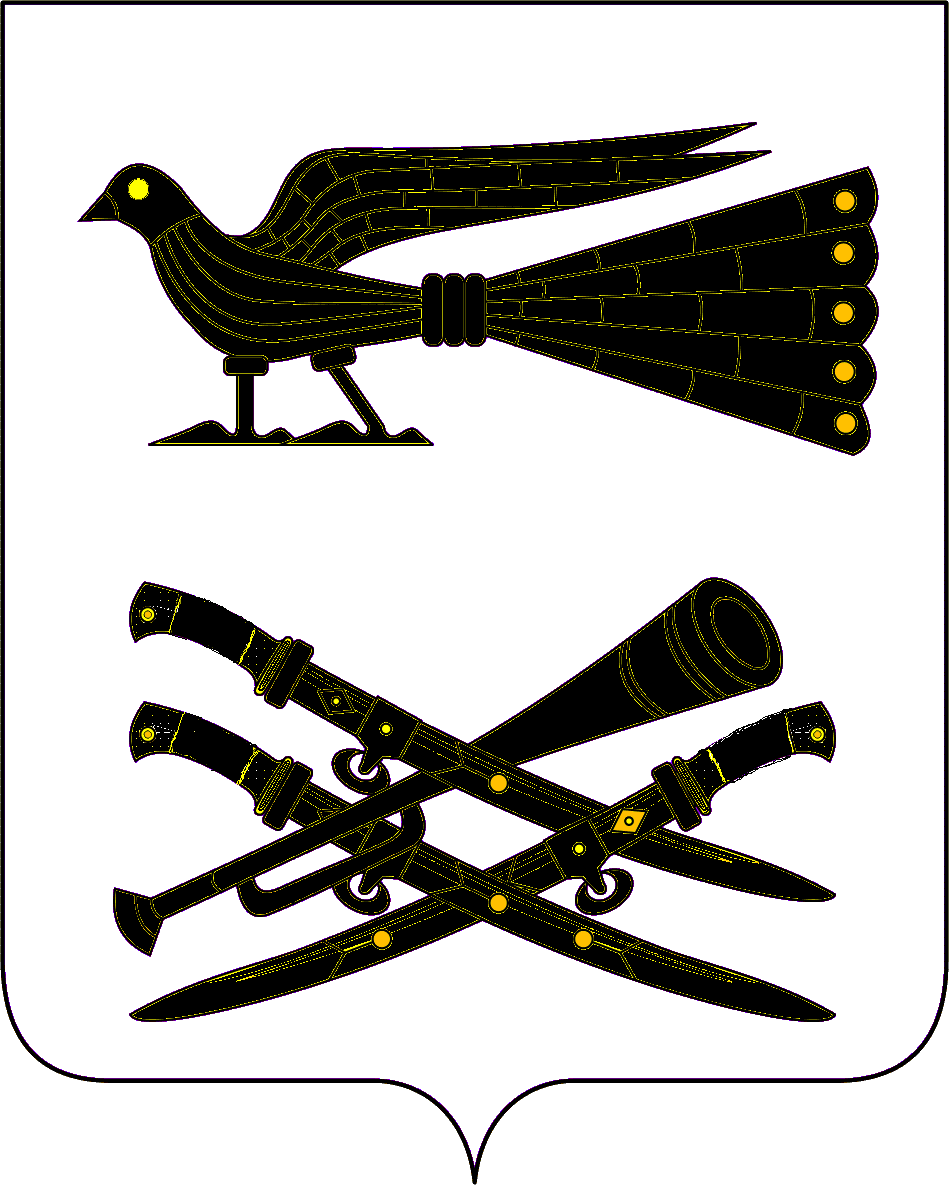 АДМИНИСТРАЦИЯ  МУНИЦИПАЛЬНОГО  ОБРАЗОВАНИЯКОРЕНОВСКИЙ  РАЙОНПОСТАНОВЛЕНИЕот 29.12.2017                                                                                                                            № 1861г. КореновскО внесении изменений в постановление администрации муниципального образования Кореновский район от 1 ноября 2016 года № 1132«Об утверждении ведомственной целевой программы«Строительство, содержание и ремонт объектов муниципальной собственности муниципального образования  Кореновский район в 2017 году»В соответствии со статьей 179.3 Бюджетного кодекса Российской Федерации, а также на основании постановления администрации муниципального образования Кореновский район от 18 июня 2012 года               №1149 «Об утверждении Положения о порядке разработки, утверждения                    и реализации ведомственных целевых программ» (в редакции                 постановления администрации муниципального образования Кореновский район от 20 октября 2014 года №1641, от 1 декабря 2015 года №1606), администрация муниципального образования Кореновский район                        п о с т а н о в л я е т:1. Внести изменения в постановление администрации муниципального образования Кореновский район от 1 ноября 2016 года №1132 «Об утверждении ведомственной целевой программы «Строительство, содержание и ремонт объектов муниципальной собственности муниципального образования Кореновский район в 2017 году», изложив приложение в новой редакции (прилагается).2. Признать утратившим силу постановление администрации муниципального образования Кореновский район от 19 декабря 2017 года                   № 1774 «О внесении изменений в постановление администрации муниципального образования Кореновский район от 1 ноября 2016 года                       № 1132 «Об утверждении ведомственной целевой программы                «Строительство, содержание и ремонт объектов муниципальной               собственности муниципального образования Кореновский район                              в 2017 году».3. Отделу по делам СМИ и информационному сопровождению администрации  муниципального  образования   Кореновский  район  (Диденко)обеспечить   размещение  настоящего   постановления  на  официальном   сайте2администрации муниципального образования Кореновский район в информационно-телекоммуникационной сети «Интернет».4. Постановление вступает в силу со дня его подписания.Исполняющий обязанности главымуниципального образованияКореновский район							                                             А.П. Манько											ПРИЛОЖЕНИЕк постановлению администрациимуниципального образованияКореновский районот 29.12.2019 года № 1861«ПРИЛОЖЕНИЕУТВЕРЖДЕНАпостановлением администрации муниципального образования Кореновский районот 01 ноября 2016 года № 1132(в редакции постановления администрации муниципального образования Кореновский районот 29.12.2019 года №1861) ВЕДОМСТВЕННАЯ ЦЕЛЕВАЯ ПРОГРАММАПАСПОРТведомственной целевой программы«Строительство, содержание и ремонт объектов муниципальной собственности муниципального образования Кореновский район в 2017 году»1. Правовое обоснованиеРешение задач Программы возложено на муниципальное образование согласно Федерального закона Российской Федерации от 6 октября 2003 года №131-ФЗ «Об общих принципах организации местного самоуправления в Российской Федерации».2. Характеристика проблемДля улучшения эксплуатационных свойств объектов муниципальной собственности муниципального образования Кореновский район, в целях изменений динамики физического износа зданий требуется реализация комплекса мер, включающих проведение капитального ремонта и ремонта объектов собственности.В целях создания условий для осуществления присмотра и ухода за детьми, содержания детей в муниципальных образовательных организациях, оказания своевременной и квалифицированной медицинской помощи необходимо строительство объектов муниципальной собственности.3На сегодняшний день имеется потребность в ведении технического надзора за выполнением работ на объектах муниципальной собственности муниципального образования Кореновский район.Во исполнение Закона Краснодарского края от 01 июля 2013 года                 №2735- КЗ "Об организации проведения капитального ремонта                          общего   имущества   собственников   помещений    в   многоквартирных   домах,расположенных на территории Краснодарского края" имеется необходимость вносить  взносы  на  капитальный  ремонт  в  НКО  «Фонд капитального  ремонтамногоквартирных домов» за общее имущество в многоквартирных домах, в которых расположены квартиры, находящиеся муниципальной собственности муниципального образования Кореновский район.Для предотвращения создания аварийных ситуаций и износа недвижимого имущества муниципального образования Кореновский район необходимо выполнять предупредительный текущий ремонт, который  заключается в своевременно проводимых работах по предупреждению преждевременного износа конструкций, а также работах по устранению мелкихповреждений и неисправностей в конструкциях, возникающих в процессе эксплуатации.Особое значение имеет приведение объектов газового                             хозяйства, принадлежащих муниципальному образования Кореновский район, в соответствие с нормативными требованиями, поддержание их в исправном состоянии путем проведения технического обслуживания, замены оборудования и  строительства новых объектов газового хозяйства.	Также в рамках программы предусмотрено проведение мероприятий во исполнение судебных решений и определений в части незаконного строительства, сноса (демонтажа) самовольно возведенных и аварийных строений.В настоящее время решить проблему возможно программно-целевыми методами.3. Цели и задачи ПрограммыЦель - проведение мероприятий, направленных строительство и поддержание объектов муниципальной собственности муниципального образования Кореновский в надлежащем техническом состоянии.Задачи — строительство объектов муниципальной собственности, проведение подрядных работ по капитальному ремонту муниципального имущества; проведение технического надзора; приведение объектов газового хозяйства в соответствие с нормативными требованиями.4. Краткая характеристика программных мероприятийМЕРОПРИЯТИЯведомственной целевой программымуниципального образования Кореновский район5. Ресурсное обеспечение ПрограммыРеализация Программы предусматривается за счет средств бюджета муниципального образования Кореновский район и бюджета администрации Краснодарского края.Общий объем финансирования программы составляет:		-155313,4 (сто пятьдесят пять миллионов триста тринадцать тысяч четыреста рублей), в том числе 147770,1 (сто сорок семь миллионов семьсот семьдесят тысяч сто рублей) - бюджет муниципального образования Кореновский район, 7543,3 (семь миллионов пятьсот сорок три тысячи триста рублей) — денежные средства краевого бюджета.6. Срок реализации Программы	Реализация мероприятий Программы запланирована в течение 2017 года.7. Ожидаемые социально-экономические результаты от реализации программыПриведение объектов недвижимости муниципального образования Кореновский район в соответствие с нормативными требованиями, поддержание их в исправном техническом состоянии позволит улучшитьэксплуатационное состояние и снизить физический износ объектов недвижимости.Строительство новых объектов муниципальной собственности позволит улучшить социально-экономическое состояние муниципального образования Кореновский район.8. Порядок, форма и сроки предоставления отчетности	Отдел строительства, жилищно-коммунального хозяйства, транспорта                  и  связи   администрации   муниципального   образования   Кореновский   район является координатором выполнения мероприятий программы. Для  проведения мониторинга готовит и представляет отчеты о реализации мероприятий программы в управление экономики по установленной форме в следующие сроки:-ежеквартально до 25 числа месяца, следующего за отчетным кварталом, квартальный отчет о выполнении мероприятий программы с указанием объемов финансирования и степени их выполнения;-в срок до 01 февраля года, следующего за отчетным, а также по окончании срока реализации программы - отчет о ходе реализации мероприятий программы;-в срок до 01 марта года, следующего за отчетным, а также по окончании срока реализации программы - оценку эффективности и результативности реализации программы».Начальник отдела строительства,ЖКХ, транспорта и связи администрациимуниципального образованияКореновский район 								                                       Б.И. СторчунНаименование                               программы 	                          Ведомственная целевая программа «Строительство, содержание и ремонт объектов муниципальной собственности муниципального образования Кореновский район в 2017 году» (далее - Программа)Основание для разработки               программыФедеральный  закон от 6 октября 2003 №131-ФЗ «Об общих принципах организации местного самоуправления в Российской Федерации»,Закон Краснодарского края от 01 июля 2013 года №2735- КЗ "Об организации проведения капитального ремонта общего имущества собственников помещений в многоквартирных домах, расположенных на территории Краснодарского края"Главный распорядительбюджетных средствАдминистрация муниципального образования Кореновский районЦели и задачи                                             программыЦель - проведение мероприятий, направленных на  строительство и поддержание объектов муниципальной собственности муниципального образования Кореновский в надлежащем техническом состоянии.Задачи - строительство объектов муниципальной собственности с целью увеличения количества мест в общеобразовательных учреждениях, уменьшения количества смен в процессе обучения и создание  условий для обучения детей, проживающих в сельских поселениях Кореновского района; проведение подрядных работ по капитальному ремонту муниципального имущества; проведение технического надзора за выполнением работ на объектах.Срок реализации программы  2017 годОбъемы и источники                                      финансирования программыОбщий объем финансирования программы составляет:	-155313,4 (сто пятьдесят пять миллионов триста тринадцать тысяч четыреста рублей), в том числе 147770,1 (сто сорок семь миллионов семьсот семьдесят тысяч сто рублей) - бюджет муниципального образования Кореновский район, 7543,3 (семь миллионов пятьсот сорок три тысячи триста рублей) — денежные средства краевого бюджета.Контроль за выполнением              программы       Администрация муниципального образования Кореновский район№
п/п   наименование  
мероприятияисточники   финансированияисточники   финансированияобъем    финансирования всего,тыс. рубКонкретный срок реализации мероприятия (месяц, квартал)муниципальный заказчик1. Строительство объектов муниципальной собственности1. Строительство объектов муниципальной собственности1. Строительство объектов муниципальной собственности1. Строительство объектов муниципальной собственности1. Строительство объектов муниципальной собственности1. Строительство объектов муниципальной собственности1. Строительство объектов муниципальной собственности1.1Строительство объекта: «Здание амбулатории врача общей практики в ст.Сергиевской, Кореновского района»районный    бюджетрайонный    бюджет02-4 квартал 2017 годаАдминистрация муниципального образования Кореновский район1.1Строительство объекта: «Здание амбулатории врача общей практики в ст.Сергиевской, Кореновского района»краевой       бюджеткраевой       бюджет02-4 квартал 2017 годаАдминистрация муниципального образования Кореновский район1.1Строительство объекта: «Здание амбулатории врача общей практики в ст.Сергиевской, Кореновского района»федеральный   бюджет        федеральный   бюджет        02-4 квартал 2017 годаАдминистрация муниципального образования Кореновский район1.1Строительство объекта: «Здание амбулатории врача общей практики в ст.Сергиевской, Кореновского района»другие       
источники     другие       
источники     02-4 квартал 2017 годаАдминистрация муниципального образования Кореновский район1.1Строительство объекта: «Здание амбулатории врача общей практики в ст.Сергиевской, Кореновского района»всего         всего         02-4 квартал 2017 годаАдминистрация муниципального образования Кореновский район1.1.1Строительство объекта: «Здание амбулатории врача общей практики в ст.Сергиевской, Кореновского района». Строительно-монтажные работы.районный    бюджетрайонный    бюджет877,272-4 квартал 2017 годаАдминистрация муниципального образования Кореновский район1.1.1Строительство объекта: «Здание амбулатории врача общей практики в ст.Сергиевской, Кореновского района». Строительно-монтажные работы.краевой       бюджеткраевой       бюджет6708,062-4 квартал 2017 годаАдминистрация муниципального образования Кореновский район1.1.1Строительство объекта: «Здание амбулатории врача общей практики в ст.Сергиевской, Кореновского района». Строительно-монтажные работы.федеральный   бюджет        федеральный   бюджет        02-4 квартал 2017 годаАдминистрация муниципального образования Кореновский район1.1.1Строительство объекта: «Здание амбулатории врача общей практики в ст.Сергиевской, Кореновского района». Строительно-монтажные работы.другие       
источники     другие       
источники     02-4 квартал 2017 годаАдминистрация муниципального образования Кореновский район1.1.1Строительство объекта: «Здание амбулатории врача общей практики в ст.Сергиевской, Кореновского района». Строительно-монтажные работы.всего         всего         7585,332-4 квартал 2017 годаАдминистрация муниципального образования Кореновский район1.1.2Строительство объекта: «Здание амбулатории врача общей практики в ст.Сергиевской, Кореновского района». Приобретение медицинского оборудования I этап».районный    бюджетрайонный    бюджет30,812-4 квартал 2017 годаАдминистрация муниципального образования Кореновский район1.1.2Строительство объекта: «Здание амбулатории врача общей практики в ст.Сергиевской, Кореновского района». Приобретение медицинского оборудования I этап».краевой       бюджеткраевой       бюджет225,22-4 квартал 2017 годаАдминистрация муниципального образования Кореновский район1.1.2Строительство объекта: «Здание амбулатории врача общей практики в ст.Сергиевской, Кореновского района». Приобретение медицинского оборудования I этап».федеральный   бюджет        федеральный   бюджет        02-4 квартал 2017 годаАдминистрация муниципального образования Кореновский район1.1.2Строительство объекта: «Здание амбулатории врача общей практики в ст.Сергиевской, Кореновского района». Приобретение медицинского оборудования I этап».другие       
источники     другие       
источники     02-4 квартал 2017 годаАдминистрация муниципального образования Кореновский район1.1.2Строительство объекта: «Здание амбулатории врача общей практики в ст.Сергиевской, Кореновского района». Приобретение медицинского оборудования I этап».всего         всего         256,012-4 квартал 2017 годаАдминистрация муниципального образования Кореновский район1.1.3Строительство объекта: «Здание амбулатории врача общей практики в ст.Сергиевской, Кореновского района». Приобретение медицинского оборудования II этап».районный    бюджетрайонный    бюджет146,943-4 квартал 2017 годаАдминистрация муниципального образования Кореновский район1.1.3Строительство объекта: «Здание амбулатории врача общей практики в ст.Сергиевской, Кореновского района». Приобретение медицинского оборудования II этап».краевой       бюджеткраевой       бюджет200,83-4 квартал 2017 годаАдминистрация муниципального образования Кореновский район1.1.3Строительство объекта: «Здание амбулатории врача общей практики в ст.Сергиевской, Кореновского района». Приобретение медицинского оборудования II этап».федеральный   бюджет        федеральный   бюджет        03-4 квартал 2017 годаАдминистрация муниципального образования Кореновский район1.1.3Строительство объекта: «Здание амбулатории врача общей практики в ст.Сергиевской, Кореновского района». Приобретение медицинского оборудования II этап».другие       
источники     другие       
источники     03-4 квартал 2017 годаАдминистрация муниципального образования Кореновский район1.1.3Строительство объекта: «Здание амбулатории врача общей практики в ст.Сергиевской, Кореновского района». Приобретение медицинского оборудования II этап».всего         всего         347,743-4 квартал 2017 годаАдминистрация муниципального образования Кореновский район1.1.4Строительство объекта: «Здание амбулатории врача общей практики в ст.Сергиевской, Кореновского района». Приобретение мебели»районный    бюджетрайонный    бюджет32,813-4 квартал 2017 годаАдминистрация муниципального образования Кореновский район1.1.4Строительство объекта: «Здание амбулатории врача общей практики в ст.Сергиевской, Кореновского района». Приобретение мебели»краевой       бюджеткраевой       бюджет295,233-4 квартал 2017 годаАдминистрация муниципального образования Кореновский район1.1.4Строительство объекта: «Здание амбулатории врача общей практики в ст.Сергиевской, Кореновского района». Приобретение мебели»федеральный   бюджет        федеральный   бюджет        03-4 квартал 2017 годаАдминистрация муниципального образования Кореновский район1.1.4Строительство объекта: «Здание амбулатории врача общей практики в ст.Сергиевской, Кореновского района». Приобретение мебели»другие       
источники     другие       
источники     03-4 квартал 2017 годаАдминистрация муниципального образования Кореновский район1.1.4Строительство объекта: «Здание амбулатории врача общей практики в ст.Сергиевской, Кореновского района». Приобретение мебели»всего         всего         328,043-4 квартал 2017 годаАдминистрация муниципального образования Кореновский район1.1.5Строительство объекта: «Здание амбулатории врача общей практики в ст.Сергиевской, Кореновского района». Ведение технического надзора за выполнением работ.районный    бюджетрайонный    бюджет14,93-4 квартал 2017 годаАдминистрация муниципального образования Кореновский район1.1.5Строительство объекта: «Здание амбулатории врача общей практики в ст.Сергиевской, Кореновского района». Ведение технического надзора за выполнением работ.краевой       бюджеткраевой       бюджет114,03-4 квартал 2017 годаАдминистрация муниципального образования Кореновский район1.1.5Строительство объекта: «Здание амбулатории врача общей практики в ст.Сергиевской, Кореновского района». Ведение технического надзора за выполнением работ.федеральный   бюджет        федеральный   бюджет        03-4 квартал 2017 годаАдминистрация муниципального образования Кореновский район1.1.5Строительство объекта: «Здание амбулатории врача общей практики в ст.Сергиевской, Кореновского района». Ведение технического надзора за выполнением работ.другие       
источники     другие       
источники     03-4 квартал 2017 годаАдминистрация муниципального образования Кореновский район1.1.5Строительство объекта: «Здание амбулатории врача общей практики в ст.Сергиевской, Кореновского района». Ведение технического надзора за выполнением работ.всего         всего         128,93-4 квартал 2017 годаАдминистрация муниципального образования Кореновский район1.1.6Изготовление технического плана на объект: «Здание амбулатории врача общей практики в ст. Сергиевской Кореновского района».районный    бюджетрайонный    бюджет16,74 квартал 2017 годаАдминистрация муниципального образования Кореновский район1.1.6Изготовление технического плана на объект: «Здание амбулатории врача общей практики в ст. Сергиевской Кореновского района».краевой       бюджеткраевой       бюджет04 квартал 2017 годаАдминистрация муниципального образования Кореновский район1.1.6Изготовление технического плана на объект: «Здание амбулатории врача общей практики в ст. Сергиевской Кореновского района».федеральный   бюджет        федеральный   бюджет        04 квартал 2017 годаАдминистрация муниципального образования Кореновский район1.1.6Изготовление технического плана на объект: «Здание амбулатории врача общей практики в ст. Сергиевской Кореновского района».другие       
источники     другие       
источники     04 квартал 2017 годаАдминистрация муниципального образования Кореновский район1.1.6Изготовление технического плана на объект: «Здание амбулатории врача общей практики в ст. Сергиевской Кореновского района».всего         всего         16,74 квартал 2017 годаАдминистрация муниципального образования Кореновский район1.1.7Строительство объекта: «Здание амбулатории врача общей практики в ст.Сергиевской, Кореновского района». Приобретение сплит-систем» 1-йэтап.районный    бюджетрайонный    бюджет0,04 квартал 2017 годаАдминистрация муниципального образования Кореновский район1.1.7Строительство объекта: «Здание амбулатории врача общей практики в ст.Сергиевской, Кореновского района». Приобретение сплит-систем» 1-йэтап.краевой       бюджеткраевой       бюджет04 квартал 2017 годаАдминистрация муниципального образования Кореновский район1.1.7Строительство объекта: «Здание амбулатории врача общей практики в ст.Сергиевской, Кореновского района». Приобретение сплит-систем» 1-йэтап.федеральный   бюджет        федеральный   бюджет        04 квартал 2017 годаАдминистрация муниципального образования Кореновский район1.1.7Строительство объекта: «Здание амбулатории врача общей практики в ст.Сергиевской, Кореновского района». Приобретение сплит-систем» 1-йэтап.другие       
источники     другие       
источники     04 квартал 2017 годаАдминистрация муниципального образования Кореновский район1.1.7Строительство объекта: «Здание амбулатории врача общей практики в ст.Сергиевской, Кореновского района». Приобретение сплит-систем» 1-йэтап.всего         всего         0,04 квартал 2017 годаАдминистрация муниципального образования Кореновский район1.1.8Строительство объекта: «Здание амбулатории врача общей практики в ст.Сергиевской, Кореновского района». Приобретение сплит-систем» 2-йэтап.районный    бюджетрайонный    бюджет0,04 квартал 2017 годаАдминистрация муниципального образования Кореновский район1.1.8Строительство объекта: «Здание амбулатории врача общей практики в ст.Сергиевской, Кореновского района». Приобретение сплит-систем» 2-йэтап.краевой       бюджеткраевой       бюджет04 квартал 2017 годаАдминистрация муниципального образования Кореновский район1.1.8Строительство объекта: «Здание амбулатории врача общей практики в ст.Сергиевской, Кореновского района». Приобретение сплит-систем» 2-йэтап.федеральный   бюджет        федеральный   бюджет        04 квартал 2017 годаАдминистрация муниципального образования Кореновский район1.1.8Строительство объекта: «Здание амбулатории врача общей практики в ст.Сергиевской, Кореновского района». Приобретение сплит-систем» 2-йэтап.другие       
источники     другие       
источники     04 квартал 2017 годаАдминистрация муниципального образования Кореновский район1.1.8Строительство объекта: «Здание амбулатории врача общей практики в ст.Сергиевской, Кореновского района». Приобретение сплит-систем» 2-йэтап.всего         всего         0,04 квартал 2017 годаАдминистрация муниципального образования Кореновский район1.1.9Строительство объекта: «Здание амбулатории врача общей практики в ст.Сергиевской, Кореновского района». Приобретение автоматической пожарной сигнализации и оповещения о пожаре»районный    бюджетрайонный    бюджет04 квартал 2017 годаАдминистрация муниципального образования Кореновский район1.1.9Строительство объекта: «Здание амбулатории врача общей практики в ст.Сергиевской, Кореновского района». Приобретение автоматической пожарной сигнализации и оповещения о пожаре»краевой       бюджеткраевой       бюджет04 квартал 2017 годаАдминистрация муниципального образования Кореновский район1.1.9Строительство объекта: «Здание амбулатории врача общей практики в ст.Сергиевской, Кореновского района». Приобретение автоматической пожарной сигнализации и оповещения о пожаре»федеральный   бюджет        федеральный   бюджет        04 квартал 2017 годаАдминистрация муниципального образования Кореновский район1.1.9Строительство объекта: «Здание амбулатории врача общей практики в ст.Сергиевской, Кореновского района». Приобретение автоматической пожарной сигнализации и оповещения о пожаре»другие       
источники     другие       
источники     04 квартал 2017 годаАдминистрация муниципального образования Кореновский район1.1.9Строительство объекта: «Здание амбулатории врача общей практики в ст.Сергиевской, Кореновского района». Приобретение автоматической пожарной сигнализации и оповещения о пожаре»всего         всего         04 квартал 2017 годаАдминистрация муниципального образования Кореновский район1.1.10Подготовка проектной документации на газификацию по объекту: «Здание амбулатории врача общей практики в ст.Сергиевской, Кореновского района».районный    бюджетрайонный    бюджет53,94 квартал 2017 годаАдминистрация муниципального образования Кореновский район1.1.10Подготовка проектной документации на газификацию по объекту: «Здание амбулатории врача общей практики в ст.Сергиевской, Кореновского района».краевой       бюджеткраевой       бюджет04 квартал 2017 годаАдминистрация муниципального образования Кореновский район1.1.10Подготовка проектной документации на газификацию по объекту: «Здание амбулатории врача общей практики в ст.Сергиевской, Кореновского района».федеральный   бюджет        федеральный   бюджет        04 квартал 2017 годаАдминистрация муниципального образования Кореновский район1.1.10Подготовка проектной документации на газификацию по объекту: «Здание амбулатории врача общей практики в ст.Сергиевской, Кореновского района».другие       
источники     другие       
источники     04 квартал 2017 годаАдминистрация муниципального образования Кореновский район1.1.10Подготовка проектной документации на газификацию по объекту: «Здание амбулатории врача общей практики в ст.Сергиевской, Кореновского района».всего         всего         53,94 квартал 2017 годаАдминистрация муниципального образования Кореновский район1.1.11Подготовка исходных данных на газификацию по объекту: «Здание амбулатории врача общей практики в ст.Сергиевской, Кореновского района».районный    бюджетрайонный    бюджет1,84 квартал 2017 годаАдминистрация муниципального образования Кореновский район1.1.11Подготовка исходных данных на газификацию по объекту: «Здание амбулатории врача общей практики в ст.Сергиевской, Кореновского района».краевой       бюджеткраевой       бюджет04 квартал 2017 годаАдминистрация муниципального образования Кореновский район1.1.11Подготовка исходных данных на газификацию по объекту: «Здание амбулатории врача общей практики в ст.Сергиевской, Кореновского района».федеральный   бюджет        федеральный   бюджет        04 квартал 2017 годаАдминистрация муниципального образования Кореновский район1.1.11Подготовка исходных данных на газификацию по объекту: «Здание амбулатории врача общей практики в ст.Сергиевской, Кореновского района».другие       
источники     другие       
источники     04 квартал 2017 годаАдминистрация муниципального образования Кореновский район1.1.11Подготовка исходных данных на газификацию по объекту: «Здание амбулатории врача общей практики в ст.Сергиевской, Кореновского района».всего         всего         1,84 квартал 2017 годаАдминистрация муниципального образования Кореновский район1.1.12Работы по выполнению исполнительной топографической съемки земельного участка с кадастровым номером 23:12:0801003:388, на котором расположено здание амбулатории врача общей практики в ст.Сергиевской Кореновского районарайонный    бюджетрайонный    бюджет6,04 квартал 2017 годаАдминистрация муниципального образования Кореновский район1.1.12Работы по выполнению исполнительной топографической съемки земельного участка с кадастровым номером 23:12:0801003:388, на котором расположено здание амбулатории врача общей практики в ст.Сергиевской Кореновского районакраевой       бюджеткраевой       бюджет04 квартал 2017 годаАдминистрация муниципального образования Кореновский район1.1.12Работы по выполнению исполнительной топографической съемки земельного участка с кадастровым номером 23:12:0801003:388, на котором расположено здание амбулатории врача общей практики в ст.Сергиевской Кореновского районафедеральный   бюджет        федеральный   бюджет        04 квартал 2017 годаАдминистрация муниципального образования Кореновский район1.1.12Работы по выполнению исполнительной топографической съемки земельного участка с кадастровым номером 23:12:0801003:388, на котором расположено здание амбулатории врача общей практики в ст.Сергиевской Кореновского районадругие       
источники     другие       
источники     04 квартал 2017 годаАдминистрация муниципального образования Кореновский район1.1.12Работы по выполнению исполнительной топографической съемки земельного участка с кадастровым номером 23:12:0801003:388, на котором расположено здание амбулатории врача общей практики в ст.Сергиевской Кореновского районавсего         всего         6,04 квартал 2017 годаАдминистрация муниципального образования Кореновский район1.2.Проектно-изыскательские работы по объекту: «Подводящий газопровод высокого давления в Новоберезанском сельском поселении»районный    бюджетрайонный    бюджет441,41-4 квартал 2017 годаАдминистрация муниципального образования Кореновский район1.2.Проектно-изыскательские работы по объекту: «Подводящий газопровод высокого давления в Новоберезанском сельском поселении»краевой       бюджеткраевой       бюджет01-4 квартал 2017 годаАдминистрация муниципального образования Кореновский район1.2.Проектно-изыскательские работы по объекту: «Подводящий газопровод высокого давления в Новоберезанском сельском поселении»федеральный   бюджет        федеральный   бюджет        01-4 квартал 2017 годаАдминистрация муниципального образования Кореновский район1.2.Проектно-изыскательские работы по объекту: «Подводящий газопровод высокого давления в Новоберезанском сельском поселении»другие       
источники     другие       
источники     01-4 квартал 2017 годаАдминистрация муниципального образования Кореновский район1.2.Проектно-изыскательские работы по объекту: «Подводящий газопровод высокого давления в Новоберезанском сельском поселении»всего         всего         441,41-4 квартал 2017 годаАдминистрация муниципального образования Кореновский район1.2.1Проектно-изыскательские работы по объекту: «Подводящий газопровод высокого давления в Новоберезанском сельском поселении» - 2 этап.районный    бюджетрайонный    бюджет497,51-4 квартал 2017 годаАдминистрация муниципального образования Кореновский район1.2.1Проектно-изыскательские работы по объекту: «Подводящий газопровод высокого давления в Новоберезанском сельском поселении» - 2 этап.краевой       бюджеткраевой       бюджет01-4 квартал 2017 годаАдминистрация муниципального образования Кореновский район1.2.1Проектно-изыскательские работы по объекту: «Подводящий газопровод высокого давления в Новоберезанском сельском поселении» - 2 этап.федеральный   бюджет        федеральный   бюджет        01-4 квартал 2017 годаАдминистрация муниципального образования Кореновский район1.2.1Проектно-изыскательские работы по объекту: «Подводящий газопровод высокого давления в Новоберезанском сельском поселении» - 2 этап.другие       
источники     другие       
источники     01-4 квартал 2017 годаАдминистрация муниципального образования Кореновский район1.2.1Проектно-изыскательские работы по объекту: «Подводящий газопровод высокого давления в Новоберезанском сельском поселении» - 2 этап.всего         всего         497,51-4 квартал 2017 годаАдминистрация муниципального образования Кореновский район1.3Строительство объекта: "Котельная с газопроводом-отводом для отопления дошкольного образовательного учреждения на 325 мест в микрорайоне №10 г. Кореновска, Краснодарского края»районный    бюджетрайонный    бюджет01-4 квартал 2017 годаАдминистрация муниципального образования Кореновский район1.3Строительство объекта: "Котельная с газопроводом-отводом для отопления дошкольного образовательного учреждения на 325 мест в микрорайоне №10 г. Кореновска, Краснодарского края»краевой       бюджеткраевой       бюджет01-4 квартал 2017 годаАдминистрация муниципального образования Кореновский район1.3Строительство объекта: "Котельная с газопроводом-отводом для отопления дошкольного образовательного учреждения на 325 мест в микрорайоне №10 г. Кореновска, Краснодарского края»федеральный   бюджет        федеральный   бюджет        01-4 квартал 2017 годаАдминистрация муниципального образования Кореновский район1.3Строительство объекта: "Котельная с газопроводом-отводом для отопления дошкольного образовательного учреждения на 325 мест в микрорайоне №10 г. Кореновска, Краснодарского края»другие       
источники     другие       
источники     01-4 квартал 2017 годаАдминистрация муниципального образования Кореновский район1.3Строительство объекта: "Котельная с газопроводом-отводом для отопления дошкольного образовательного учреждения на 325 мест в микрорайоне №10 г. Кореновска, Краснодарского края»всего         всего         01-4 квартал 2017 годаАдминистрация муниципального образования Кореновский район1.4Техническое присоединение к электрическим сетям электроснабжения дошкольного образовательного учреждения на 325 мест и котельной дошкольного образовательного учреждения на 325 мест в микрорайоне № 10                                г. Кореновска Краснодарского края»районный    бюджетрайонный    бюджет01-4 квартал 2017 годаАдминистрация муниципального образования Кореновский район1.4Техническое присоединение к электрическим сетям электроснабжения дошкольного образовательного учреждения на 325 мест и котельной дошкольного образовательного учреждения на 325 мест в микрорайоне № 10                                г. Кореновска Краснодарского края»краевой       бюджеткраевой       бюджет01-4 квартал 2017 годаАдминистрация муниципального образования Кореновский район1.4Техническое присоединение к электрическим сетям электроснабжения дошкольного образовательного учреждения на 325 мест и котельной дошкольного образовательного учреждения на 325 мест в микрорайоне № 10                                г. Кореновска Краснодарского края»федеральный   бюджет        федеральный   бюджет        01-4 квартал 2017 годаАдминистрация муниципального образования Кореновский район1.4Техническое присоединение к электрическим сетям электроснабжения дошкольного образовательного учреждения на 325 мест и котельной дошкольного образовательного учреждения на 325 мест в микрорайоне № 10                                г. Кореновска Краснодарского края»другие       
источники     другие       
источники     01-4 квартал 2017 годаАдминистрация муниципального образования Кореновский район1.4Техническое присоединение к электрическим сетям электроснабжения дошкольного образовательного учреждения на 325 мест и котельной дошкольного образовательного учреждения на 325 мест в микрорайоне № 10                                г. Кореновска Краснодарского края»всего         всего         01-4 квартал 2017 годаАдминистрация муниципального образования Кореновский район1.5Строительство котельной и подводящих инженерных коммуникаций по адресу: Краснодарский край, г.Кореновск, ул. Ленина, 91.районный    бюджетрайонный    бюджет1,41-4 квартал 2017 годаАдминистрация муниципального образования Кореновский район1.5Строительство котельной и подводящих инженерных коммуникаций по адресу: Краснодарский край, г.Кореновск, ул. Ленина, 91.краевой       бюджеткраевой       бюджет01-4 квартал 2017 годаАдминистрация муниципального образования Кореновский район1.5Строительство котельной и подводящих инженерных коммуникаций по адресу: Краснодарский край, г.Кореновск, ул. Ленина, 91.федеральный   бюджет        федеральный   бюджет        01-4 квартал 2017 годаАдминистрация муниципального образования Кореновский район1.5Строительство котельной и подводящих инженерных коммуникаций по адресу: Краснодарский край, г.Кореновск, ул. Ленина, 91.другие       
источники     другие       
источники     01-4 квартал 2017 годаАдминистрация муниципального образования Кореновский район1.5Строительство котельной и подводящих инженерных коммуникаций по адресу: Краснодарский край, г.Кореновск, ул. Ленина, 91.всего         всего         1,41-4 квартал 2017 годаАдминистрация муниципального образования Кореновский район1.6Выполнение                                 проектно-изыскательских работ по объекту: «Проектирование                       общеобразовательной организации на 550 мест в г.Кореновске»районный    бюджетрайонный    бюджет9100,01-4 квартал 2017 годаАдминистрация муниципального образования Кореновский район1.6Выполнение                                 проектно-изыскательских работ по объекту: «Проектирование                       общеобразовательной организации на 550 мест в г.Кореновске»краевой       бюджеткраевой       бюджет01-4 квартал 2017 годаАдминистрация муниципального образования Кореновский район1.6Выполнение                                 проектно-изыскательских работ по объекту: «Проектирование                       общеобразовательной организации на 550 мест в г.Кореновске»федеральный   бюджет        федеральный   бюджет        01-4 квартал 2017 годаАдминистрация муниципального образования Кореновский район1.6Выполнение                                 проектно-изыскательских работ по объекту: «Проектирование                       общеобразовательной организации на 550 мест в г.Кореновске»другие       
источники     другие       
источники     01-4 квартал 2017 годаАдминистрация муниципального образования Кореновский район1.6Выполнение                                 проектно-изыскательских работ по объекту: «Проектирование                       общеобразовательной организации на 550 мест в г.Кореновске»всего         всего         9100,01-4 квартал 2017 годаАдминистрация муниципального образования Кореновский район1.6.1.Сбор исходных данных для выполнения проектно-изыскательских работ по объекту: «Проектирование                       общеобразовательной организации на 550 мест в г.Кореновске».районный    бюджетрайонный    бюджет71,41-4 квартал 2017 годаАдминистрация муниципального образования Кореновский район1.6.1.Сбор исходных данных для выполнения проектно-изыскательских работ по объекту: «Проектирование                       общеобразовательной организации на 550 мест в г.Кореновске».краевой       бюджеткраевой       бюджет01-4 квартал 2017 годаАдминистрация муниципального образования Кореновский район1.6.1.Сбор исходных данных для выполнения проектно-изыскательских работ по объекту: «Проектирование                       общеобразовательной организации на 550 мест в г.Кореновске».федеральный   бюджет        федеральный   бюджет        01-4 квартал 2017 годаАдминистрация муниципального образования Кореновский район1.6.1.Сбор исходных данных для выполнения проектно-изыскательских работ по объекту: «Проектирование                       общеобразовательной организации на 550 мест в г.Кореновске».другие       
источники     другие       
источники     01-4 квартал 2017 годаАдминистрация муниципального образования Кореновский район1.6.1.Сбор исходных данных для выполнения проектно-изыскательских работ по объекту: «Проектирование                       общеобразовательной организации на 550 мест в г.Кореновске».всего         всего         71,41-4 квартал 2017 годаАдминистрация муниципального образования Кореновский район1.6.2.Оказание услуг по предоставлению информации о состоянии окружающей среды, ее загрязнении, а именно: фоновые концентрации вредных примесей атмосферного воздуха, климатические характеристики, поправочный коэффициент на рельеф местности для строительства объекта: «Общеобразовательная организация на 550 мест в г.Кореновске»районный    бюджетрайонный    бюджет33,71-4 квартал 2017 годаАдминистрация муниципального образования Кореновский район1.6.2.Оказание услуг по предоставлению информации о состоянии окружающей среды, ее загрязнении, а именно: фоновые концентрации вредных примесей атмосферного воздуха, климатические характеристики, поправочный коэффициент на рельеф местности для строительства объекта: «Общеобразовательная организация на 550 мест в г.Кореновске»краевой       бюджеткраевой       бюджет01-4 квартал 2017 годаАдминистрация муниципального образования Кореновский район1.6.2.Оказание услуг по предоставлению информации о состоянии окружающей среды, ее загрязнении, а именно: фоновые концентрации вредных примесей атмосферного воздуха, климатические характеристики, поправочный коэффициент на рельеф местности для строительства объекта: «Общеобразовательная организация на 550 мест в г.Кореновске»федеральный   бюджет        федеральный   бюджет        01-4 квартал 2017 годаАдминистрация муниципального образования Кореновский район1.6.2.Оказание услуг по предоставлению информации о состоянии окружающей среды, ее загрязнении, а именно: фоновые концентрации вредных примесей атмосферного воздуха, климатические характеристики, поправочный коэффициент на рельеф местности для строительства объекта: «Общеобразовательная организация на 550 мест в г.Кореновске»другие       
источники     другие       
источники     01-4 квартал 2017 годаАдминистрация муниципального образования Кореновский район1.6.2.Оказание услуг по предоставлению информации о состоянии окружающей среды, ее загрязнении, а именно: фоновые концентрации вредных примесей атмосферного воздуха, климатические характеристики, поправочный коэффициент на рельеф местности для строительства объекта: «Общеобразовательная организация на 550 мест в г.Кореновске»всего         всего         33,71-4 квартал 2017 годаАдминистрация муниципального образования Кореновский район1.6.3Выполнение проекта планировки и межевания сетей водоснабжения и канализации к объекту: «Общеобразовательная организация на 550 мест в г.Кореновске»районный    бюджетрайонный    бюджет30,01-4 квартал 2017 годаАдминистрация муниципального образования Кореновский район1.6.3Выполнение проекта планировки и межевания сетей водоснабжения и канализации к объекту: «Общеобразовательная организация на 550 мест в г.Кореновске»краевой       бюджеткраевой       бюджет01-4 квартал 2017 годаАдминистрация муниципального образования Кореновский район1.6.3Выполнение проекта планировки и межевания сетей водоснабжения и канализации к объекту: «Общеобразовательная организация на 550 мест в г.Кореновске»федеральный   бюджет        федеральный   бюджет        01-4 квартал 2017 годаАдминистрация муниципального образования Кореновский район1.6.3Выполнение проекта планировки и межевания сетей водоснабжения и канализации к объекту: «Общеобразовательная организация на 550 мест в г.Кореновске»другие       
источники     другие       
источники     01-4 квартал 2017 годаАдминистрация муниципального образования Кореновский район1.6.3Выполнение проекта планировки и межевания сетей водоснабжения и канализации к объекту: «Общеобразовательная организация на 550 мест в г.Кореновске»всего         всего         30,01-4 квартал 2017 годаАдминистрация муниципального образования Кореновский район1.6.4.Выполнение проекта планировки и межевания сети ливневой канализации к объекту: «Общеобразовательная организация на 550 мест в г.Кореновске»районный    бюджетрайонный    бюджет30,01-4 квартал 2017 годаАдминистрация муниципального образования Кореновский район1.6.4.Выполнение проекта планировки и межевания сети ливневой канализации к объекту: «Общеобразовательная организация на 550 мест в г.Кореновске»краевой       бюджеткраевой       бюджет01-4 квартал 2017 годаАдминистрация муниципального образования Кореновский район1.6.4.Выполнение проекта планировки и межевания сети ливневой канализации к объекту: «Общеобразовательная организация на 550 мест в г.Кореновске»федеральный   бюджет        федеральный   бюджет        01-4 квартал 2017 годаАдминистрация муниципального образования Кореновский район1.6.4.Выполнение проекта планировки и межевания сети ливневой канализации к объекту: «Общеобразовательная организация на 550 мест в г.Кореновске»другие       
источники     другие       
источники     01-4 квартал 2017 годаАдминистрация муниципального образования Кореновский район1.6.4.Выполнение проекта планировки и межевания сети ливневой канализации к объекту: «Общеобразовательная организация на 550 мест в г.Кореновске»всего         всего         30,01-4 квартал 2017 годаАдминистрация муниципального образования Кореновский район1.6.5.Выполнение проекта планировки и межевания сети электроснабжения 10 кВ к объекту: «Общеобразовательная организация на 550 мест в г.Кореновске»районный    бюджетрайонный    бюджет30,01-4 квартал 2017 годаАдминистрация муниципального образования Кореновский район1.6.5.Выполнение проекта планировки и межевания сети электроснабжения 10 кВ к объекту: «Общеобразовательная организация на 550 мест в г.Кореновске»краевой       бюджеткраевой       бюджет01-4 квартал 2017 годаАдминистрация муниципального образования Кореновский район1.6.5.Выполнение проекта планировки и межевания сети электроснабжения 10 кВ к объекту: «Общеобразовательная организация на 550 мест в г.Кореновске»федеральный   бюджет        федеральный   бюджет        01-4 квартал 2017 годаАдминистрация муниципального образования Кореновский район1.6.5.Выполнение проекта планировки и межевания сети электроснабжения 10 кВ к объекту: «Общеобразовательная организация на 550 мест в г.Кореновске»другие       
источники     другие       
источники     01-4 квартал 2017 годаАдминистрация муниципального образования Кореновский район1.6.5.Выполнение проекта планировки и межевания сети электроснабжения 10 кВ к объекту: «Общеобразовательная организация на 550 мест в г.Кореновске»всего         всего         30,01-4 квартал 2017 годаАдминистрация муниципального образования Кореновский район1.6.6.Выполнение проекта планировки и межевания сети связи к объекту: «Общеобразовательная организация на 550 мест в г.Кореновске»районный    бюджетрайонный    бюджет30,01-4 квартал 2017 годаАдминистрация муниципального образования Кореновский район1.6.6.Выполнение проекта планировки и межевания сети связи к объекту: «Общеобразовательная организация на 550 мест в г.Кореновске»краевой       бюджеткраевой       бюджет01-4 квартал 2017 годаАдминистрация муниципального образования Кореновский район1.6.6.Выполнение проекта планировки и межевания сети связи к объекту: «Общеобразовательная организация на 550 мест в г.Кореновске»федеральный   бюджет        федеральный   бюджет        01-4 квартал 2017 годаАдминистрация муниципального образования Кореновский район1.6.6.Выполнение проекта планировки и межевания сети связи к объекту: «Общеобразовательная организация на 550 мест в г.Кореновске»другие       
источники     другие       
источники     01-4 квартал 2017 годаАдминистрация муниципального образования Кореновский район1.6.6.Выполнение проекта планировки и межевания сети связи к объекту: «Общеобразовательная организация на 550 мест в г.Кореновске»всего         всего         30,01-4 квартал 2017 годаАдминистрация муниципального образования Кореновский район1.6.7.Выполнение проекта планировки и межевания сети газоснабжения к объекту: «Общеобразовательная организация на 550 мест в г.Кореновске»районный    бюджетрайонный    бюджет30,01-4 квартал 2017 годаАдминистрация муниципального образования Кореновский район1.6.7.Выполнение проекта планировки и межевания сети газоснабжения к объекту: «Общеобразовательная организация на 550 мест в г.Кореновске»краевой       бюджеткраевой       бюджет01-4 квартал 2017 годаАдминистрация муниципального образования Кореновский район1.6.7.Выполнение проекта планировки и межевания сети газоснабжения к объекту: «Общеобразовательная организация на 550 мест в г.Кореновске»федеральный   бюджет        федеральный   бюджет        01-4 квартал 2017 годаАдминистрация муниципального образования Кореновский район1.6.7.Выполнение проекта планировки и межевания сети газоснабжения к объекту: «Общеобразовательная организация на 550 мест в г.Кореновске»другие       
источники     другие       
источники     01-4 квартал 2017 годаАдминистрация муниципального образования Кореновский район1.6.7.Выполнение проекта планировки и межевания сети газоснабжения к объекту: «Общеобразовательная организация на 550 мест в г.Кореновске»всего         всего         30,01-4 квартал 2017 годаАдминистрация муниципального образования Кореновский район1.6.8Проведение государственной экспертизы проектной документации и инженерных изысканий по объекту: «Проектирование общеобразовательной организации на 550 мест в г.Кореновске»районный    бюджетрайонный    бюджет1164,22-4 квартал 2017 годаАдминистрация муниципального образования Кореновский район1.6.8Проведение государственной экспертизы проектной документации и инженерных изысканий по объекту: «Проектирование общеобразовательной организации на 550 мест в г.Кореновске»краевой       бюджеткраевой       бюджет02-4 квартал 2017 годаАдминистрация муниципального образования Кореновский район1.6.8Проведение государственной экспертизы проектной документации и инженерных изысканий по объекту: «Проектирование общеобразовательной организации на 550 мест в г.Кореновске»федеральный   бюджет        федеральный   бюджет        02-4 квартал 2017 годаАдминистрация муниципального образования Кореновский район1.6.8Проведение государственной экспертизы проектной документации и инженерных изысканий по объекту: «Проектирование общеобразовательной организации на 550 мест в г.Кореновске»другие       
источники     другие       
источники     02-4 квартал 2017 годаАдминистрация муниципального образования Кореновский район1.6.8Проведение государственной экспертизы проектной документации и инженерных изысканий по объекту: «Проектирование общеобразовательной организации на 550 мест в г.Кореновске»всего         всего         1164,22-4 квартал 2017 годаАдминистрация муниципального образования Кореновский район1.6.9Проверка достоверности определения сметной стоимости по объекту: «Проектирование общеобразовательной организации на 550 мест в г.Кореновске».районный    бюджетрайонный    бюджет20,02-4 квартал 2017 годаАдминистрация муниципального образования Кореновский район1.6.9Проверка достоверности определения сметной стоимости по объекту: «Проектирование общеобразовательной организации на 550 мест в г.Кореновске».краевой       бюджеткраевой       бюджет02-4 квартал 2017 годаАдминистрация муниципального образования Кореновский район1.6.9Проверка достоверности определения сметной стоимости по объекту: «Проектирование общеобразовательной организации на 550 мест в г.Кореновске».федеральный   бюджет        федеральный   бюджет        02-4 квартал 2017 годаАдминистрация муниципального образования Кореновский район1.6.9Проверка достоверности определения сметной стоимости по объекту: «Проектирование общеобразовательной организации на 550 мест в г.Кореновске».другие       
источники     другие       
источники     02-4 квартал 2017 годаАдминистрация муниципального образования Кореновский район1.6.9Проверка достоверности определения сметной стоимости по объекту: «Проектирование общеобразовательной организации на 550 мест в г.Кореновске».всего         всего         20,02-4 квартал 2017 годаАдминистрация муниципального образования Кореновский район1.6.10Техническое присоединение к сети газораспределения по объекту: «Проектирование общеобразовательной организации на 550 мест в г.Кореновскерайонный    бюджетрайонный    бюджет12503-4 квартал 2017 годаАдминистрация муниципального образования Кореновский район1.6.10Техническое присоединение к сети газораспределения по объекту: «Проектирование общеобразовательной организации на 550 мест в г.Кореновскекраевой       бюджеткраевой       бюджет03-4 квартал 2017 годаАдминистрация муниципального образования Кореновский район1.6.10Техническое присоединение к сети газораспределения по объекту: «Проектирование общеобразовательной организации на 550 мест в г.Кореновскефедеральный   бюджет        федеральный   бюджет        03-4 квартал 2017 годаАдминистрация муниципального образования Кореновский район1.6.10Техническое присоединение к сети газораспределения по объекту: «Проектирование общеобразовательной организации на 550 мест в г.Кореновскедругие       
источники     другие       
источники     03-4 квартал 2017 годаАдминистрация муниципального образования Кореновский район1.6.10Техническое присоединение к сети газораспределения по объекту: «Проектирование общеобразовательной организации на 550 мест в г.Кореновскевсего         всего         12503-4 квартал 2017 годаАдминистрация муниципального образования Кореновский район1.7Проектирование и строительство объекта: «Плавательный бассейн в г.Кореновске»районный    бюджетрайонный    бюджет76474,11-4 квартал 2017 годаАдминистрация муниципального образования Кореновский район1.7Проектирование и строительство объекта: «Плавательный бассейн в г.Кореновске»краевой       бюджеткраевой       бюджет01-4 квартал 2017 годаАдминистрация муниципального образования Кореновский район1.7Проектирование и строительство объекта: «Плавательный бассейн в г.Кореновске»федеральный   бюджет        федеральный   бюджет        01-4 квартал 2017 годаАдминистрация муниципального образования Кореновский район1.7Проектирование и строительство объекта: «Плавательный бассейн в г.Кореновске»другие       
источники     другие       
источники     01-4 квартал 2017 годаАдминистрация муниципального образования Кореновский район1.7Проектирование и строительство объекта: «Плавательный бассейн в г.Кореновске»всего         всего         76474,11-4 квартал 2017 годаАдминистрация муниципального образования Кореновский район1.7.1Справка о фоновых концентрациях вредных примесей атмосферного воздуха для строительства объекта: «Плавательный бассейн в г.Кореновске»районный    бюджетрайонный    бюджет35,31-4 квартал 2017 годаАдминистрация муниципального образования Кореновский район1.7.1Справка о фоновых концентрациях вредных примесей атмосферного воздуха для строительства объекта: «Плавательный бассейн в г.Кореновске»краевой       бюджеткраевой       бюджет01-4 квартал 2017 годаАдминистрация муниципального образования Кореновский район1.7.1Справка о фоновых концентрациях вредных примесей атмосферного воздуха для строительства объекта: «Плавательный бассейн в г.Кореновске»федеральный   бюджет        федеральный   бюджет        01-4 квартал 2017 годаАдминистрация муниципального образования Кореновский район1.7.1Справка о фоновых концентрациях вредных примесей атмосферного воздуха для строительства объекта: «Плавательный бассейн в г.Кореновске»другие       
источники     другие       
источники     01-4 квартал 2017 годаАдминистрация муниципального образования Кореновский район1.7.1Справка о фоновых концентрациях вредных примесей атмосферного воздуха для строительства объекта: «Плавательный бассейн в г.Кореновске»всего         всего         35,31-4 квартал 2017 годаАдминистрация муниципального образования Кореновский район1.7.2Проектно-изыскательские работы по объекту: «Плавательный бассейн в  г.Кореновске».районный    бюджетрайонный    бюджет15944,71-4 квартал 2017 годаАдминистрация муниципального образования Кореновский район1.7.2Проектно-изыскательские работы по объекту: «Плавательный бассейн в  г.Кореновске».краевой       бюджеткраевой       бюджет01-4 квартал 2017 годаАдминистрация муниципального образования Кореновский район1.7.2Проектно-изыскательские работы по объекту: «Плавательный бассейн в  г.Кореновске».федеральный   бюджет        федеральный   бюджет        01-4 квартал 2017 годаАдминистрация муниципального образования Кореновский район1.7.2Проектно-изыскательские работы по объекту: «Плавательный бассейн в  г.Кореновске».другие       
источники     другие       
источники     01-4 квартал 2017 годаАдминистрация муниципального образования Кореновский район1.7.2Проектно-изыскательские работы по объекту: «Плавательный бассейн в  г.Кореновске».всего         всего         15944,71-4 квартал 2017 годаАдминистрация муниципального образования Кореновский район1.7.3Проведение государственной экспертизы проектной документации и инженерных изысканий по объекту: «Плавательный бассейн в г.Кореновске»районный    бюджетрайонный    бюджет1430,94 квартал 2017 годаАдминистрация муниципального образования Кореновский район1.7.3Проведение государственной экспертизы проектной документации и инженерных изысканий по объекту: «Плавательный бассейн в г.Кореновске»краевой       бюджеткраевой       бюджет04 квартал 2017 годаАдминистрация муниципального образования Кореновский район1.7.3Проведение государственной экспертизы проектной документации и инженерных изысканий по объекту: «Плавательный бассейн в г.Кореновске»федеральный   бюджет        федеральный   бюджет        04 квартал 2017 годаАдминистрация муниципального образования Кореновский район1.7.3Проведение государственной экспертизы проектной документации и инженерных изысканий по объекту: «Плавательный бассейн в г.Кореновске»другие       
источники     другие       
источники     04 квартал 2017 годаАдминистрация муниципального образования Кореновский район1.7.3Проведение государственной экспертизы проектной документации и инженерных изысканий по объекту: «Плавательный бассейн в г.Кореновске»всего         всего         1430,94 квартал 2017 годаАдминистрация муниципального образования Кореновский район1.7.3.1Проверка достоверности определения сметной стоимости по объекту: «Плавательный бассейн в городе Кореновске»районный    бюджетрайонный    бюджет20,04 квартал 2017 годаАдминистрация муниципального образования Кореновский район1.7.3.1Проверка достоверности определения сметной стоимости по объекту: «Плавательный бассейн в городе Кореновске»краевой       бюджеткраевой       бюджет04 квартал 2017 годаАдминистрация муниципального образования Кореновский район1.7.3.1Проверка достоверности определения сметной стоимости по объекту: «Плавательный бассейн в городе Кореновске»федеральный   бюджет        федеральный   бюджет        04 квартал 2017 годаАдминистрация муниципального образования Кореновский район1.7.3.1Проверка достоверности определения сметной стоимости по объекту: «Плавательный бассейн в городе Кореновске»другие       
источники     другие       
источники     04 квартал 2017 годаАдминистрация муниципального образования Кореновский район1.7.3.1Проверка достоверности определения сметной стоимости по объекту: «Плавательный бассейн в городе Кореновске»всего         всего         20,04 квартал 2017 годаАдминистрация муниципального образования Кореновский район1.7.4Подготовка документации по планировке территории (проект планировки и проект межевания) для размещения внеплощадочных сетей для объекта: «Плавательный бассейн в г.Кореновске»районный    бюджетрайонный    бюджет95,04 квартал 2017 годаАдминистрация муниципального образования Кореновский район1.7.4Подготовка документации по планировке территории (проект планировки и проект межевания) для размещения внеплощадочных сетей для объекта: «Плавательный бассейн в г.Кореновске»краевой       бюджеткраевой       бюджет04 квартал 2017 годаАдминистрация муниципального образования Кореновский район1.7.4Подготовка документации по планировке территории (проект планировки и проект межевания) для размещения внеплощадочных сетей для объекта: «Плавательный бассейн в г.Кореновске»федеральный   бюджет        федеральный   бюджет        04 квартал 2017 годаАдминистрация муниципального образования Кореновский район1.7.4Подготовка документации по планировке территории (проект планировки и проект межевания) для размещения внеплощадочных сетей для объекта: «Плавательный бассейн в г.Кореновске»другие       
источники     другие       
источники     04 квартал 2017 годаАдминистрация муниципального образования Кореновский район1.7.4Подготовка документации по планировке территории (проект планировки и проект межевания) для размещения внеплощадочных сетей для объекта: «Плавательный бассейн в г.Кореновске»всего         всего         95,04 квартал 2017 годаАдминистрация муниципального образования Кореновский район1.8Ремонт  административного здания, расположенного по адресу: г.Кореновск, ул. Красная, 102.районный    бюджетрайонный    бюджет1000,01-4 квартал 2017 годаАдминистрация муниципального образования Кореновский район1.8Ремонт  административного здания, расположенного по адресу: г.Кореновск, ул. Красная, 102.краевой       бюджеткраевой       бюджет01-4 квартал 2017 годаАдминистрация муниципального образования Кореновский район1.8Ремонт  административного здания, расположенного по адресу: г.Кореновск, ул. Красная, 102.федеральный   бюджет        федеральный   бюджет        01-4 квартал 2017 годаАдминистрация муниципального образования Кореновский район1.8Ремонт  административного здания, расположенного по адресу: г.Кореновск, ул. Красная, 102.другие       
источники     другие       
источники     01-4 квартал 2017 годаАдминистрация муниципального образования Кореновский район1.8Ремонт  административного здания, расположенного по адресу: г.Кореновск, ул. Красная, 102.всего         всего         1000,01-4 квартал 2017 годаАдминистрация муниципального образования Кореновский район1.8.1Проверка сметной документации для выполнения работ на объекте: «Ремонт административного здания, расположенного по адресу: г.Кореновск, ул. Красная, 102».районный    бюджетрайонный    бюджет01-4 квартал 2017 годаАдминистрация муниципального образования Кореновский район1.8.1Проверка сметной документации для выполнения работ на объекте: «Ремонт административного здания, расположенного по адресу: г.Кореновск, ул. Красная, 102».краевой       бюджеткраевой       бюджет01-4 квартал 2017 годаАдминистрация муниципального образования Кореновский район1.8.1Проверка сметной документации для выполнения работ на объекте: «Ремонт административного здания, расположенного по адресу: г.Кореновск, ул. Красная, 102».федеральный   бюджет        федеральный   бюджет        01-4 квартал 2017 годаАдминистрация муниципального образования Кореновский район1.8.1Проверка сметной документации для выполнения работ на объекте: «Ремонт административного здания, расположенного по адресу: г.Кореновск, ул. Красная, 102».другие       
источники     другие       
источники     01-4 квартал 2017 годаАдминистрация муниципального образования Кореновский район1.8.1Проверка сметной документации для выполнения работ на объекте: «Ремонт административного здания, расположенного по адресу: г.Кореновск, ул. Красная, 102».всего         всего         01-4 квартал 2017 годаАдминистрация муниципального образования Кореновский район1.8.2.Ведение технического надзора за выполнением работ на объекте: «Ремонт административного здания, расположенного по адресу: г.Кореновск,  ул. Красная, 102.районный    бюджетрайонный    бюджет15,01-4 квартал 2017 годаАдминистрация муниципального образования Кореновский район1.8.2.Ведение технического надзора за выполнением работ на объекте: «Ремонт административного здания, расположенного по адресу: г.Кореновск,  ул. Красная, 102.краевой       бюджеткраевой       бюджет01-4 квартал 2017 годаАдминистрация муниципального образования Кореновский район1.8.2.Ведение технического надзора за выполнением работ на объекте: «Ремонт административного здания, расположенного по адресу: г.Кореновск,  ул. Красная, 102.федеральный   бюджет        федеральный   бюджет        01-4 квартал 2017 годаАдминистрация муниципального образования Кореновский район1.8.2.Ведение технического надзора за выполнением работ на объекте: «Ремонт административного здания, расположенного по адресу: г.Кореновск,  ул. Красная, 102.другие       
источники     другие       
источники     01-4 квартал 2017 годаАдминистрация муниципального образования Кореновский район1.8.2.Ведение технического надзора за выполнением работ на объекте: «Ремонт административного здания, расположенного по адресу: г.Кореновск,  ул. Красная, 102.всего         всего         15,01-4 квартал 2017 годаАдминистрация муниципального образования Кореновский район1.9Ремонт административного здания, расположенного по адресу: г.Красная, 41.районный    бюджетрайонный    бюджет142,32-4 квартал 2017 годаАдминистрация муниципального образования Кореновский район1.9Ремонт административного здания, расположенного по адресу: г.Красная, 41.краевой       бюджеткраевой       бюджет02-4 квартал 2017 годаАдминистрация муниципального образования Кореновский район1.9Ремонт административного здания, расположенного по адресу: г.Красная, 41.федеральный   бюджет        федеральный   бюджет        02-4 квартал 2017 годаАдминистрация муниципального образования Кореновский район1.9Ремонт административного здания, расположенного по адресу: г.Красная, 41.другие       
источники     другие       
источники     02-4 квартал 2017 годаАдминистрация муниципального образования Кореновский район1.9Ремонт административного здания, расположенного по адресу: г.Красная, 41.всего         всего         142,32-4 квартал 2017 годаАдминистрация муниципального образования Кореновский район1.9.1.Изготовление сметной документации для выполнения работ на объекте: «Ремонт административного здания, расположенного по адресу: г.Кореновск, ул.Красная, 41».районный    бюджетрайонный    бюджет1,92-4 квартал 2017 годаАдминистрация муниципального образования Кореновский район1.9.1.Изготовление сметной документации для выполнения работ на объекте: «Ремонт административного здания, расположенного по адресу: г.Кореновск, ул.Красная, 41».краевой       бюджеткраевой       бюджет02-4 квартал 2017 годаАдминистрация муниципального образования Кореновский район1.9.1.Изготовление сметной документации для выполнения работ на объекте: «Ремонт административного здания, расположенного по адресу: г.Кореновск, ул.Красная, 41».федеральный   бюджет        федеральный   бюджет        02-4 квартал 2017 годаАдминистрация муниципального образования Кореновский район1.9.1.Изготовление сметной документации для выполнения работ на объекте: «Ремонт административного здания, расположенного по адресу: г.Кореновск, ул.Красная, 41».другие       
источники     другие       
источники     02-4 квартал 2017 годаАдминистрация муниципального образования Кореновский район1.9.1.Изготовление сметной документации для выполнения работ на объекте: «Ремонт административного здания, расположенного по адресу: г.Кореновск, ул.Красная, 41».всего         всего         1,92-4 квартал 2017 годаАдминистрация муниципального образования Кореновский район1.9.2Ведение технического надзора за выполнением работ на объекте:«Ремонт административного здания, расположенного по адресу: г.Кореновск, ул.Красная, 41».районный    бюджетрайонный    бюджет2,52-4 квартал 2017 годаАдминистрация муниципального образования Кореновский район1.9.2Ведение технического надзора за выполнением работ на объекте:«Ремонт административного здания, расположенного по адресу: г.Кореновск, ул.Красная, 41».краевой       бюджеткраевой       бюджет02-4 квартал 2017 годаАдминистрация муниципального образования Кореновский район1.9.2Ведение технического надзора за выполнением работ на объекте:«Ремонт административного здания, расположенного по адресу: г.Кореновск, ул.Красная, 41».федеральный   бюджет        федеральный   бюджет        02-4 квартал 2017 годаАдминистрация муниципального образования Кореновский район1.9.2Ведение технического надзора за выполнением работ на объекте:«Ремонт административного здания, расположенного по адресу: г.Кореновск, ул.Красная, 41».другие       
источники     другие       
источники     02-4 квартал 2017 годаАдминистрация муниципального образования Кореновский район1.9.2Ведение технического надзора за выполнением работ на объекте:«Ремонт административного здания, расположенного по адресу: г.Кореновск, ул.Красная, 41».всего         всего         2,52-4 квартал 2017 годаАдминистрация муниципального образования Кореновский район1.10Проектно-изыскательские работы по  объекту: «Плавательный бассейн по улице Коммунаров в  городе Кореновске».районныйбюджетрайонныйбюджет5769,33-4 квартал 2017 годаАдминистрация муниципального образования Кореновский район1.10Проектно-изыскательские работы по  объекту: «Плавательный бассейн по улице Коммунаров в  городе Кореновске».краевой       бюджеткраевой       бюджет03-4 квартал 2017 годаАдминистрация муниципального образования Кореновский район1.10Проектно-изыскательские работы по  объекту: «Плавательный бассейн по улице Коммунаров в  городе Кореновске».федеральный   бюджетфедеральный   бюджет03-4 квартал 2017 годаАдминистрация муниципального образования Кореновский район1.10Проектно-изыскательские работы по  объекту: «Плавательный бассейн по улице Коммунаров в  городе Кореновске».другие       
источникидругие       
источники03-4 квартал 2017 годаАдминистрация муниципального образования Кореновский район1.10Проектно-изыскательские работы по  объекту: «Плавательный бассейн по улице Коммунаров в  городе Кореновске».всего         всего         5769,33-4 квартал 2017 годаАдминистрация муниципального образования Кореновский район1.10.1Технологическое присоединение энергопринимающих устройств плавательного бассейна по улице Коммунаров в городе Кореновске.районныйбюджетрайонныйбюджет1326,64 квартал 2020 годаАдминистрация муниципального образования Кореновский район1.10.1Технологическое присоединение энергопринимающих устройств плавательного бассейна по улице Коммунаров в городе Кореновске.краевой       бюджеткраевой       бюджет04 квартал 2020 годаАдминистрация муниципального образования Кореновский район1.10.1Технологическое присоединение энергопринимающих устройств плавательного бассейна по улице Коммунаров в городе Кореновске.федеральный   бюджетфедеральный   бюджет04 квартал 2020 годаАдминистрация муниципального образования Кореновский район1.10.1Технологическое присоединение энергопринимающих устройств плавательного бассейна по улице Коммунаров в городе Кореновске.другие       
источникидругие       
источники04 квартал 2020 годаАдминистрация муниципального образования Кореновский район1.10.1Технологическое присоединение энергопринимающих устройств плавательного бассейна по улице Коммунаров в городе Кореновске.всего         всего         1326,64 квартал 2020 годаАдминистрация муниципального образования Кореновский район1.10.1.1Технологическое присоединение энергопринимающих устройств заявителя ЭПУ, расположенные на земельном участке для размещения плавательного бассейна.районныйбюджетрайонныйбюджет9,54 квартал 2020 годаАдминистрация муниципального образования Кореновский район1.10.1.1Технологическое присоединение энергопринимающих устройств заявителя ЭПУ, расположенные на земельном участке для размещения плавательного бассейна.краевой       бюджеткраевой       бюджет04 квартал 2020 годаАдминистрация муниципального образования Кореновский район1.10.1.1Технологическое присоединение энергопринимающих устройств заявителя ЭПУ, расположенные на земельном участке для размещения плавательного бассейна.федеральный   бюджетфедеральный   бюджет04 квартал 2020 годаАдминистрация муниципального образования Кореновский район1.10.1.1Технологическое присоединение энергопринимающих устройств заявителя ЭПУ, расположенные на земельном участке для размещения плавательного бассейна.другие       
источникидругие       
источники04 квартал 2020 годаАдминистрация муниципального образования Кореновский район1.10.1.1Технологическое присоединение энергопринимающих устройств заявителя ЭПУ, расположенные на земельном участке для размещения плавательного бассейна.всего         всего         9,54 квартал 2020 годаАдминистрация муниципального образования Кореновский район1.10.2Подключение (технологическое присоединение) объекта капитального строительства блочно-модульная котельная, расположенного по адресу: Краснодарский край, Кореновский район, город Кореновск, улица Мироненко, 16а., к сети газораспределения.районныйбюджетрайонныйбюджет1034,84 квартал 2020 годаАдминистрация муниципального образования Кореновский район1.10.2Подключение (технологическое присоединение) объекта капитального строительства блочно-модульная котельная, расположенного по адресу: Краснодарский край, Кореновский район, город Кореновск, улица Мироненко, 16а., к сети газораспределения.краевой       бюджеткраевой       бюджет04 квартал 2020 годаАдминистрация муниципального образования Кореновский район1.10.2Подключение (технологическое присоединение) объекта капитального строительства блочно-модульная котельная, расположенного по адресу: Краснодарский край, Кореновский район, город Кореновск, улица Мироненко, 16а., к сети газораспределения.федеральный   бюджетфедеральный   бюджет04 квартал 2020 годаАдминистрация муниципального образования Кореновский район1.10.2Подключение (технологическое присоединение) объекта капитального строительства блочно-модульная котельная, расположенного по адресу: Краснодарский край, Кореновский район, город Кореновск, улица Мироненко, 16а., к сети газораспределения.другие       
источникидругие       
источники04 квартал 2020 годаАдминистрация муниципального образования Кореновский район1.10.2Подключение (технологическое присоединение) объекта капитального строительства блочно-модульная котельная, расположенного по адресу: Краснодарский край, Кореновский район, город Кореновск, улица Мироненко, 16а., к сети газораспределения.всего         всего         1034,84 квартал 2020 годаАдминистрация муниципального образования Кореновский район1.10.3Проведение государственной экспертизы проектной документации и инженерных изысканий по объекту: «Плавательный бассейн по улице Коммунаров в городе Кореновске»районный    бюджетрайонный    бюджет839,84 квартал 2017 годаАдминистрация муниципального образования Кореновский район1.10.3Проведение государственной экспертизы проектной документации и инженерных изысканий по объекту: «Плавательный бассейн по улице Коммунаров в городе Кореновске»краевой       бюджеткраевой       бюджет04 квартал 2017 годаАдминистрация муниципального образования Кореновский район1.10.3Проведение государственной экспертизы проектной документации и инженерных изысканий по объекту: «Плавательный бассейн по улице Коммунаров в городе Кореновске»федеральный   бюджет        федеральный   бюджет        04 квартал 2017 годаАдминистрация муниципального образования Кореновский район1.10.3Проведение государственной экспертизы проектной документации и инженерных изысканий по объекту: «Плавательный бассейн по улице Коммунаров в городе Кореновске»другие       
источники     другие       
источники     04 квартал 2017 годаАдминистрация муниципального образования Кореновский район1.10.3Проведение государственной экспертизы проектной документации и инженерных изысканий по объекту: «Плавательный бассейн по улице Коммунаров в городе Кореновске»всего         всего         839,84 квартал 2017 годаАдминистрация муниципального образования Кореновский район1.10.4Проверка достоверности определения сметной стоимости по объекту: «Плавательный бассейн по улице Коммунаров в городе Кореновске»районный    бюджетрайонный    бюджет20,04 квартал 2017 годаАдминистрация муниципального образования Кореновский район1.10.4Проверка достоверности определения сметной стоимости по объекту: «Плавательный бассейн по улице Коммунаров в городе Кореновске»краевой       бюджеткраевой       бюджет04 квартал 2017 годаАдминистрация муниципального образования Кореновский район1.10.4Проверка достоверности определения сметной стоимости по объекту: «Плавательный бассейн по улице Коммунаров в городе Кореновске»федеральный   бюджет        федеральный   бюджет        04 квартал 2017 годаАдминистрация муниципального образования Кореновский район1.10.4Проверка достоверности определения сметной стоимости по объекту: «Плавательный бассейн по улице Коммунаров в городе Кореновске»другие       
источники     другие       
источники     04 квартал 2017 годаАдминистрация муниципального образования Кореновский район1.10.4Проверка достоверности определения сметной стоимости по объекту: «Плавательный бассейн по улице Коммунаров в городе Кореновске»всего         всего         20,04 квартал 2017 годаАдминистрация муниципального образования Кореновский район1.11Изготовление информационного щита.районныйбюджетрайонныйбюджет99,03-4 квартал 2017 годаАдминистрация муниципального образования Кореновский район1.11Изготовление информационного щита.краевой       бюджеткраевой       бюджет03-4 квартал 2017 годаАдминистрация муниципального образования Кореновский район1.11Изготовление информационного щита.федеральный   бюджетфедеральный   бюджет03-4 квартал 2017 годаАдминистрация муниципального образования Кореновский район1.11Изготовление информационного щита.другие       
источникидругие       
источники03-4 квартал 2017 годаАдминистрация муниципального образования Кореновский район1.11Изготовление информационного щита.всего         всего         99,03-4 квартал 2017 годаАдминистрация муниципального образования Кореновский район1.12Строительство плавательного бассейна в городе Кореновске, в т.ч. компенсация фактически понесенных расходов (неотделимые улучшения земельного участка, предназначенного для размещения плавательного бассейна).районныйбюджетрайонныйбюджет21 000,03-4 квартал 2017 годаАдминистрация муниципального образования Кореновский район1.12Строительство плавательного бассейна в городе Кореновске, в т.ч. компенсация фактически понесенных расходов (неотделимые улучшения земельного участка, предназначенного для размещения плавательного бассейна).краевой       бюджеткраевой       бюджет03-4 квартал 2017 годаАдминистрация муниципального образования Кореновский район1.12Строительство плавательного бассейна в городе Кореновске, в т.ч. компенсация фактически понесенных расходов (неотделимые улучшения земельного участка, предназначенного для размещения плавательного бассейна).федеральный   бюджетфедеральный   бюджет03-4 квартал 2017 годаАдминистрация муниципального образования Кореновский район1.12Строительство плавательного бассейна в городе Кореновске, в т.ч. компенсация фактически понесенных расходов (неотделимые улучшения земельного участка, предназначенного для размещения плавательного бассейна).другие       
источникидругие       
источники03-4 квартал 2017 годаАдминистрация муниципального образования Кореновский район1.12Строительство плавательного бассейна в городе Кореновске, в т.ч. компенсация фактически понесенных расходов (неотделимые улучшения земельного участка, предназначенного для размещения плавательного бассейна).всего         всего         21 000,03-4 квартал 2017 годаАдминистрация муниципального образования Кореновский район1.13Ремонт наружных сетей канализации административного здания, расположенного по адресу: г.Кореновск, ул.Красная, 41.районныйбюджетрайонныйбюджет16,83-4 квартал 2017 годаАдминистрация муниципального образования Кореновский район1.13Ремонт наружных сетей канализации административного здания, расположенного по адресу: г.Кореновск, ул.Красная, 41.краевой       бюджеткраевой       бюджет03-4 квартал 2017 годаАдминистрация муниципального образования Кореновский район1.13Ремонт наружных сетей канализации административного здания, расположенного по адресу: г.Кореновск, ул.Красная, 41.федеральный   бюджетфедеральный   бюджет03-4 квартал 2017 годаАдминистрация муниципального образования Кореновский район1.13Ремонт наружных сетей канализации административного здания, расположенного по адресу: г.Кореновск, ул.Красная, 41.другие       
источникидругие       
источники03-4 квартал 2017 годаАдминистрация муниципального образования Кореновский район1.13Ремонт наружных сетей канализации административного здания, расположенного по адресу: г.Кореновск, ул.Красная, 41.всего         всего         16,83-4 квартал 2017 годаАдминистрация муниципального образования Кореновский район1.14Ведение технического надзора за выполнением работ на объекте:                                                        «Ремонт наружных сетей канализации административного здания, расположенного по адресу: г.Кореновск, ул.Красная, 41».районныйбюджетрайонныйбюджет0,2853-4 квартал 2017 годаАдминистрация муниципального образования Кореновский район1.14Ведение технического надзора за выполнением работ на объекте:                                                        «Ремонт наружных сетей канализации административного здания, расположенного по адресу: г.Кореновск, ул.Красная, 41».краевой       бюджеткраевой       бюджет03-4 квартал 2017 годаАдминистрация муниципального образования Кореновский район1.14Ведение технического надзора за выполнением работ на объекте:                                                        «Ремонт наружных сетей канализации административного здания, расположенного по адресу: г.Кореновск, ул.Красная, 41».федеральный   бюджетфедеральный   бюджет03-4 квартал 2017 годаАдминистрация муниципального образования Кореновский район1.14Ведение технического надзора за выполнением работ на объекте:                                                        «Ремонт наружных сетей канализации административного здания, расположенного по адресу: г.Кореновск, ул.Красная, 41».другие       
источникидругие       
источники03-4 квартал 2017 годаАдминистрация муниципального образования Кореновский район1.14Ведение технического надзора за выполнением работ на объекте:                                                        «Ремонт наружных сетей канализации административного здания, расположенного по адресу: г.Кореновск, ул.Красная, 41».всего         всего         0,2853-4 квартал 2017 годаАдминистрация муниципального образования Кореновский район1.15Проверка сметной документации для выполнения работ на объекте: «Ремонт наружных сетей канализации административного здания, расположенного по адресу: г.Кореновск, ул.Красная, 41».районныйбюджетрайонныйбюджет0,1183-4 квартал 2017 годаАдминистрация муниципального образования Кореновский район1.15Проверка сметной документации для выполнения работ на объекте: «Ремонт наружных сетей канализации административного здания, расположенного по адресу: г.Кореновск, ул.Красная, 41».краевой       бюджеткраевой       бюджет03-4 квартал 2017 годаАдминистрация муниципального образования Кореновский район1.15Проверка сметной документации для выполнения работ на объекте: «Ремонт наружных сетей канализации административного здания, расположенного по адресу: г.Кореновск, ул.Красная, 41».федеральный   бюджетфедеральный   бюджет03-4 квартал 2017 годаАдминистрация муниципального образования Кореновский район1.15Проверка сметной документации для выполнения работ на объекте: «Ремонт наружных сетей канализации административного здания, расположенного по адресу: г.Кореновск, ул.Красная, 41».другие       
источникидругие       
источники03-4 квартал 2017 годаАдминистрация муниципального образования Кореновский район1.15Проверка сметной документации для выполнения работ на объекте: «Ремонт наружных сетей канализации административного здания, расположенного по адресу: г.Кореновск, ул.Красная, 41».всего         всего         0,1183-4 квартал 2017 годаАдминистрация муниципального образования Кореновский район1.16«Услуги по изготовлению строительно-технической экспертизы на объекты-котельные»районныйбюджетрайонныйбюджет74,54 квартал 2017 годаАдминистрация муниципального образования Кореновский район1.16«Услуги по изготовлению строительно-технической экспертизы на объекты-котельные»краевой       бюджеткраевой       бюджет04 квартал 2017 годаАдминистрация муниципального образования Кореновский район1.16«Услуги по изготовлению строительно-технической экспертизы на объекты-котельные»федеральный   бюджетфедеральный   бюджет04 квартал 2017 годаАдминистрация муниципального образования Кореновский район1.16«Услуги по изготовлению строительно-технической экспертизы на объекты-котельные»другие       
источникидругие       
источники04 квартал 2017 годаАдминистрация муниципального образования Кореновский район1.16«Услуги по изготовлению строительно-технической экспертизы на объекты-котельные»всего         всего         74,54 квартал 2017 годаАдминистрация муниципального образования Кореновский район1.17«Техническое диагностирование водогрейных котлов».районныйбюджетрайонныйбюджет236,04 квартал 2017 годаАдминистрация муниципального образования Кореновский район1.17«Техническое диагностирование водогрейных котлов».краевой       бюджеткраевой       бюджет04 квартал 2017 годаАдминистрация муниципального образования Кореновский район1.17«Техническое диагностирование водогрейных котлов».федеральный   бюджетфедеральный   бюджет04 квартал 2017 годаАдминистрация муниципального образования Кореновский район1.17«Техническое диагностирование водогрейных котлов».другие       
источникидругие       
источники04 квартал 2017 годаАдминистрация муниципального образования Кореновский район1.17«Техническое диагностирование водогрейных котлов».всего         всего         236,04 квартал 2017 годаАдминистрация муниципального образования Кореновский район1.17.1«Выполнение ремонтных работ по наплавке коррозионных раковин водогрейных котлов Братск-1 в количестве 2-х штук в котельной по адресу: ст. Платнировская, ул. Красная, 39»районныйбюджетрайонныйбюджет60,04 квартал 2017 годаАдминистрация муниципального образования Кореновский район1.17.1«Выполнение ремонтных работ по наплавке коррозионных раковин водогрейных котлов Братск-1 в количестве 2-х штук в котельной по адресу: ст. Платнировская, ул. Красная, 39»краевой       бюджеткраевой       бюджет04 квартал 2017 годаАдминистрация муниципального образования Кореновский район1.17.1«Выполнение ремонтных работ по наплавке коррозионных раковин водогрейных котлов Братск-1 в количестве 2-х штук в котельной по адресу: ст. Платнировская, ул. Красная, 39»федеральный   бюджетфедеральный   бюджет04 квартал 2017 годаАдминистрация муниципального образования Кореновский район1.17.1«Выполнение ремонтных работ по наплавке коррозионных раковин водогрейных котлов Братск-1 в количестве 2-х штук в котельной по адресу: ст. Платнировская, ул. Красная, 39»другие       
источникидругие       
источники04 квартал 2017 годаАдминистрация муниципального образования Кореновский район1.17.1«Выполнение ремонтных работ по наплавке коррозионных раковин водогрейных котлов Братск-1 в количестве 2-х штук в котельной по адресу: ст. Платнировская, ул. Красная, 39»всего         всего         60,04 квартал 2017 годаАдминистрация муниципального образования Кореновский район2. Взносы на капитальный ремонт в НКО «Фонд капитального ремонта многоквартирных домов»2. Взносы на капитальный ремонт в НКО «Фонд капитального ремонта многоквартирных домов»2. Взносы на капитальный ремонт в НКО «Фонд капитального ремонта многоквартирных домов»2. Взносы на капитальный ремонт в НКО «Фонд капитального ремонта многоквартирных домов»2. Взносы на капитальный ремонт в НКО «Фонд капитального ремонта многоквартирных домов»2. Взносы на капитальный ремонт в НКО «Фонд капитального ремонта многоквартирных домов»2. Взносы на капитальный ремонт в НКО «Фонд капитального ремонта многоквартирных домов»2.1Взносы на капитальный ремонт в НКО «Фонд капитального ремонта многоквартирных домов» за общее имущество в многоквартирных домах, в которых расположены квартиры, находящиеся муниципальной собственности муниципального образования Кореновский район.районный бюджет459,5459,51-4 квартал 2017 годаАдминистрация муниципального образования Кореновский район2.1Взносы на капитальный ремонт в НКО «Фонд капитального ремонта многоквартирных домов» за общее имущество в многоквартирных домах, в которых расположены квартиры, находящиеся муниципальной собственности муниципального образования Кореновский район.краевой       бюджет001-4 квартал 2017 годаАдминистрация муниципального образования Кореновский район2.1Взносы на капитальный ремонт в НКО «Фонд капитального ремонта многоквартирных домов» за общее имущество в многоквартирных домах, в которых расположены квартиры, находящиеся муниципальной собственности муниципального образования Кореновский район.федеральный   бюджет        001-4 квартал 2017 годаАдминистрация муниципального образования Кореновский район2.1Взносы на капитальный ремонт в НКО «Фонд капитального ремонта многоквартирных домов» за общее имущество в многоквартирных домах, в которых расположены квартиры, находящиеся муниципальной собственности муниципального образования Кореновский район.другие       
источники     001-4 квартал 2017 годаАдминистрация муниципального образования Кореновский район2.1Взносы на капитальный ремонт в НКО «Фонд капитального ремонта многоквартирных домов» за общее имущество в многоквартирных домах, в которых расположены квартиры, находящиеся муниципальной собственности муниципального образования Кореновский район.всего         459,5459,51-4 квартал 2017 годаАдминистрация муниципального образования Кореновский район3. Снос (демонтаж) самовольно возведенных и аварийных строений3. Снос (демонтаж) самовольно возведенных и аварийных строений3. Снос (демонтаж) самовольно возведенных и аварийных строений3. Снос (демонтаж) самовольно возведенных и аварийных строений3. Снос (демонтаж) самовольно возведенных и аварийных строений3. Снос (демонтаж) самовольно возведенных и аварийных строений3. Снос (демонтаж) самовольно возведенных и аварийных строений3.1.Выполнение работ по демонтажу объекта недвижимости, расположенного по адресу: пос.Комсомольский, ул. Светлая,1районный бюджетрайонный бюджет12,31-4 квартал 2017 годаАдминистрация муниципального образования Кореновский район3.1.Выполнение работ по демонтажу объекта недвижимости, расположенного по адресу: пос.Комсомольский, ул. Светлая,1краевой       бюджеткраевой       бюджет01-4 квартал 2017 годаАдминистрация муниципального образования Кореновский район3.1.Выполнение работ по демонтажу объекта недвижимости, расположенного по адресу: пос.Комсомольский, ул. Светлая,1федеральный   бюджет        федеральный   бюджет        01-4 квартал 2017 годаАдминистрация муниципального образования Кореновский район3.1.Выполнение работ по демонтажу объекта недвижимости, расположенного по адресу: пос.Комсомольский, ул. Светлая,1другие       
источники     другие       
источники     01-4 квартал 2017 годаАдминистрация муниципального образования Кореновский район3.1.Выполнение работ по демонтажу объекта недвижимости, расположенного по адресу: пос.Комсомольский, ул. Светлая,1всего         всего         12,31-4 квартал 2017 годаАдминистрация муниципального образования Кореновский район3.2Выполнение работ по демонтажу перегородок административного здания, расположенного по адресу: г.Кореновск, ул.Красная, 102районный бюджетрайонный бюджет145,02-4 квартал 2017 годаАдминистрация муниципального образования Кореновский район3.2Выполнение работ по демонтажу перегородок административного здания, расположенного по адресу: г.Кореновск, ул.Красная, 102краевой       бюджеткраевой       бюджет02-4 квартал 2017 годаАдминистрация муниципального образования Кореновский район3.2Выполнение работ по демонтажу перегородок административного здания, расположенного по адресу: г.Кореновск, ул.Красная, 102федеральный   бюджет        федеральный   бюджет        02-4 квартал 2017 годаАдминистрация муниципального образования Кореновский район3.2Выполнение работ по демонтажу перегородок административного здания, расположенного по адресу: г.Кореновск, ул.Красная, 102другие       
источники     другие       
источники     02-4 квартал 2017 годаАдминистрация муниципального образования Кореновский район3.2Выполнение работ по демонтажу перегородок административного здания, расположенного по адресу: г.Кореновск, ул.Красная, 102всего         всего         145,02-4 квартал 2017 годаАдминистрация муниципального образования Кореновский район3.2.1Изготовление сметной документации для выполнения работ на объекте: «Демонтаж перегородок административного здания, расположенного по адресу: г.Кореновск, ул.Красная, 102».районный бюджетрайонный бюджет4,22-4 квартал 2017 годаАдминистрация муниципального образования Кореновский район3.2.1Изготовление сметной документации для выполнения работ на объекте: «Демонтаж перегородок административного здания, расположенного по адресу: г.Кореновск, ул.Красная, 102».краевой       бюджеткраевой       бюджет02-4 квартал 2017 годаАдминистрация муниципального образования Кореновский район3.2.1Изготовление сметной документации для выполнения работ на объекте: «Демонтаж перегородок административного здания, расположенного по адресу: г.Кореновск, ул.Красная, 102».федеральный   бюджет        федеральный   бюджет        02-4 квартал 2017 годаАдминистрация муниципального образования Кореновский район3.2.1Изготовление сметной документации для выполнения работ на объекте: «Демонтаж перегородок административного здания, расположенного по адресу: г.Кореновск, ул.Красная, 102».другие       
источники     другие       
источники     02-4 квартал 2017 годаАдминистрация муниципального образования Кореновский район3.2.1Изготовление сметной документации для выполнения работ на объекте: «Демонтаж перегородок административного здания, расположенного по адресу: г.Кореновск, ул.Красная, 102».всего         всего         4,22-4 квартал 2017 годаАдминистрация муниципального образования Кореновский район3.2.2Ведение технического надзора за выполнением работ на объекте: «Демонтаж перегородок административного здания, расположенного по адресу: г.Кореновск, ул.Красная, 102».районный бюджетрайонный бюджет5,52-4 квартал 2017 годаАдминистрация муниципального образования Кореновский район3.2.2Ведение технического надзора за выполнением работ на объекте: «Демонтаж перегородок административного здания, расположенного по адресу: г.Кореновск, ул.Красная, 102».краевой       бюджеткраевой       бюджет02-4 квартал 2017 годаАдминистрация муниципального образования Кореновский район3.2.2Ведение технического надзора за выполнением работ на объекте: «Демонтаж перегородок административного здания, расположенного по адресу: г.Кореновск, ул.Красная, 102».федеральный   бюджет        федеральный   бюджет        02-4 квартал 2017 годаАдминистрация муниципального образования Кореновский район3.2.2Ведение технического надзора за выполнением работ на объекте: «Демонтаж перегородок административного здания, расположенного по адресу: г.Кореновск, ул.Красная, 102».другие       
источники     другие       
источники     02-4 квартал 2017 годаАдминистрация муниципального образования Кореновский район3.2.2Ведение технического надзора за выполнением работ на объекте: «Демонтаж перегородок административного здания, расположенного по адресу: г.Кореновск, ул.Красная, 102».всего         всего         5,52-4 квартал 2017 годаАдминистрация муниципального образования Кореновский район3.3Вывоз демонтированного здания в станице Журавской по ул. Северной, 68районный бюджетрайонный бюджет200,33-4 квартал 2017 годаАдминистрация муниципального образования Кореновский район3.3Вывоз демонтированного здания в станице Журавской по ул. Северной, 68краевой       бюджеткраевой       бюджет03-4 квартал 2017 годаАдминистрация муниципального образования Кореновский район3.3Вывоз демонтированного здания в станице Журавской по ул. Северной, 68федеральный   бюджет        федеральный   бюджет        03-4 квартал 2017 годаАдминистрация муниципального образования Кореновский район3.3Вывоз демонтированного здания в станице Журавской по ул. Северной, 68другие       
источники     другие       
источники     03-4 квартал 2017 годаАдминистрация муниципального образования Кореновский район3.3Вывоз демонтированного здания в станице Журавской по ул. Северной, 68всего         всего         200,33-4 квартал 2017 годаАдминистрация муниципального образования Кореновский район3.3.1Изготовление сметной документации для выполнения работ на объекте: «Вывоз демонтированного здания в станице Журавской по ул. Северной 68»районный бюджетрайонный бюджет2,63-4 квартал 2017 годаАдминистрация муниципального образования Кореновский район3.3.1Изготовление сметной документации для выполнения работ на объекте: «Вывоз демонтированного здания в станице Журавской по ул. Северной 68»краевой       бюджеткраевой       бюджет03-4 квартал 2017 годаАдминистрация муниципального образования Кореновский район3.3.1Изготовление сметной документации для выполнения работ на объекте: «Вывоз демонтированного здания в станице Журавской по ул. Северной 68»федеральный   бюджет        федеральный   бюджет        03-4 квартал 2017 годаАдминистрация муниципального образования Кореновский район3.3.1Изготовление сметной документации для выполнения работ на объекте: «Вывоз демонтированного здания в станице Журавской по ул. Северной 68»другие       
источники     другие       
источники     03-4 квартал 2017 годаАдминистрация муниципального образования Кореновский район3.3.1Изготовление сметной документации для выполнения работ на объекте: «Вывоз демонтированного здания в станице Журавской по ул. Северной 68»всего         всего         2,63-4 квартал 2017 годаАдминистрация муниципального образования Кореновский район3.3.2Ведение технического надзора за выполнением работ на объекте: «Вывоз демонтированного здания в станице Журавской по ул. Северной 68»районный бюджетрайонный бюджет3,43-4 квартал 2017 годаАдминистрация муниципального образования Кореновский район3.3.2Ведение технического надзора за выполнением работ на объекте: «Вывоз демонтированного здания в станице Журавской по ул. Северной 68»краевой       бюджеткраевой       бюджет03-4 квартал 2017 годаАдминистрация муниципального образования Кореновский район3.3.2Ведение технического надзора за выполнением работ на объекте: «Вывоз демонтированного здания в станице Журавской по ул. Северной 68»федеральный   бюджет        федеральный   бюджет        03-4 квартал 2017 годаАдминистрация муниципального образования Кореновский район3.3.2Ведение технического надзора за выполнением работ на объекте: «Вывоз демонтированного здания в станице Журавской по ул. Северной 68»другие       
источники     другие       
источники     03-4 квартал 2017 годаАдминистрация муниципального образования Кореновский район3.3.2Ведение технического надзора за выполнением работ на объекте: «Вывоз демонтированного здания в станице Журавской по ул. Северной 68»всего         всего         3,43-4 квартал 2017 годаАдминистрация муниципального образования Кореновский район3.4Выполнение работ по объекту: «Демонтаж и вывоз  демонтируемого здания весовой, расположенного по адресу: г. Кореновск, ул. Коммунистическая, 24 — 1 этап».районный бюджетрайонный бюджет86,73-4 квартал 2017 годаАдминистрация муниципального образования Кореновский район3.4Выполнение работ по объекту: «Демонтаж и вывоз  демонтируемого здания весовой, расположенного по адресу: г. Кореновск, ул. Коммунистическая, 24 — 1 этап».краевой       бюджеткраевой       бюджет03-4 квартал 2017 годаАдминистрация муниципального образования Кореновский район3.4Выполнение работ по объекту: «Демонтаж и вывоз  демонтируемого здания весовой, расположенного по адресу: г. Кореновск, ул. Коммунистическая, 24 — 1 этап».федеральный   бюджет        федеральный   бюджет        03-4 квартал 2017 годаАдминистрация муниципального образования Кореновский район3.4Выполнение работ по объекту: «Демонтаж и вывоз  демонтируемого здания весовой, расположенного по адресу: г. Кореновск, ул. Коммунистическая, 24 — 1 этап».другие       
источники     другие       
источники     03-4 квартал 2017 годаАдминистрация муниципального образования Кореновский район3.4Выполнение работ по объекту: «Демонтаж и вывоз  демонтируемого здания весовой, расположенного по адресу: г. Кореновск, ул. Коммунистическая, 24 — 1 этап».всего         всего         86,73-4 квартал 2017 годаАдминистрация муниципального образования Кореновский район3.4.1Изготовление сметной документации для выполнения работ на объекте: «Выполнение работ по демонтажу и вывозу демонтируемого здания весовой, расположенного по адресу: г. Кореновск, ул. Коммунистическая, 24 — 1 этапрайонный бюджетрайонный бюджет1,13-4 квартал 2017 годаАдминистрация муниципального образования Кореновский район3.4.1Изготовление сметной документации для выполнения работ на объекте: «Выполнение работ по демонтажу и вывозу демонтируемого здания весовой, расположенного по адресу: г. Кореновск, ул. Коммунистическая, 24 — 1 этапкраевой       бюджеткраевой       бюджет03-4 квартал 2017 годаАдминистрация муниципального образования Кореновский район3.4.1Изготовление сметной документации для выполнения работ на объекте: «Выполнение работ по демонтажу и вывозу демонтируемого здания весовой, расположенного по адресу: г. Кореновск, ул. Коммунистическая, 24 — 1 этапфедеральный   бюджет        федеральный   бюджет        03-4 квартал 2017 годаАдминистрация муниципального образования Кореновский район3.4.1Изготовление сметной документации для выполнения работ на объекте: «Выполнение работ по демонтажу и вывозу демонтируемого здания весовой, расположенного по адресу: г. Кореновск, ул. Коммунистическая, 24 — 1 этапдругие       
источники     другие       
источники     03-4 квартал 2017 годаАдминистрация муниципального образования Кореновский район3.4.1Изготовление сметной документации для выполнения работ на объекте: «Выполнение работ по демонтажу и вывозу демонтируемого здания весовой, расположенного по адресу: г. Кореновск, ул. Коммунистическая, 24 — 1 этапвсего         всего         1,13-4 квартал 2017 годаАдминистрация муниципального образования Кореновский район3.4.2Ведение технического надзора за выполнением работ на объекте: «Выполнение работ по демонтажу и вывозу демонтируемого здания весовой, расположенного по адресу: г. Кореновск, ул. Коммунистическая, 24 — 1 этап»районный бюджетрайонный бюджет1,53-4 квартал 2017 годаАдминистрация муниципального образования Кореновский район3.4.2Ведение технического надзора за выполнением работ на объекте: «Выполнение работ по демонтажу и вывозу демонтируемого здания весовой, расположенного по адресу: г. Кореновск, ул. Коммунистическая, 24 — 1 этап»краевой       бюджеткраевой       бюджет03-4 квартал 2017 годаАдминистрация муниципального образования Кореновский район3.4.2Ведение технического надзора за выполнением работ на объекте: «Выполнение работ по демонтажу и вывозу демонтируемого здания весовой, расположенного по адресу: г. Кореновск, ул. Коммунистическая, 24 — 1 этап»федеральный   бюджет        федеральный   бюджет        03-4 квартал 2017 годаАдминистрация муниципального образования Кореновский район3.4.2Ведение технического надзора за выполнением работ на объекте: «Выполнение работ по демонтажу и вывозу демонтируемого здания весовой, расположенного по адресу: г. Кореновск, ул. Коммунистическая, 24 — 1 этап»другие       
источники     другие       
источники     03-4 квартал 2017 годаАдминистрация муниципального образования Кореновский район3.4.2Ведение технического надзора за выполнением работ на объекте: «Выполнение работ по демонтажу и вывозу демонтируемого здания весовой, расположенного по адресу: г. Кореновск, ул. Коммунистическая, 24 — 1 этап»всего         всего         1,53-4 квартал 2017 годаАдминистрация муниципального образования Кореновский район3.5Выполнение работ по объекту: «Демонтаж и вывоз  демонтируемого здания весовой, расположенного по адресу: г. Кореновск, ул. Коммунистическая, 24 — 2 этап».районный бюджетрайонный бюджет86,73-4 квартал 2017 годаАдминистрация муниципального образования Кореновский район3.5Выполнение работ по объекту: «Демонтаж и вывоз  демонтируемого здания весовой, расположенного по адресу: г. Кореновск, ул. Коммунистическая, 24 — 2 этап».краевой       бюджеткраевой       бюджет03-4 квартал 2017 годаАдминистрация муниципального образования Кореновский район3.5Выполнение работ по объекту: «Демонтаж и вывоз  демонтируемого здания весовой, расположенного по адресу: г. Кореновск, ул. Коммунистическая, 24 — 2 этап».федеральный   бюджет        федеральный   бюджет        03-4 квартал 2017 годаАдминистрация муниципального образования Кореновский район3.5Выполнение работ по объекту: «Демонтаж и вывоз  демонтируемого здания весовой, расположенного по адресу: г. Кореновск, ул. Коммунистическая, 24 — 2 этап».другие       
источники     другие       
источники     03-4 квартал 2017 годаАдминистрация муниципального образования Кореновский район3.5Выполнение работ по объекту: «Демонтаж и вывоз  демонтируемого здания весовой, расположенного по адресу: г. Кореновск, ул. Коммунистическая, 24 — 2 этап».всего         всего         86,73-4 квартал 2017 годаАдминистрация муниципального образования Кореновский район3.5.1Изготовление сметной документации для выполнения работ на объекте: «Выполнение работ по демонтажу и вывозу демонтируемого здания весовой, расположенного по адресу: г. Кореновск, ул. Коммунистическая, 24 — 2 этапрайонный бюджетрайонный бюджет1,13-4 квартал 2017 годаАдминистрация муниципального образования Кореновский район3.5.1Изготовление сметной документации для выполнения работ на объекте: «Выполнение работ по демонтажу и вывозу демонтируемого здания весовой, расположенного по адресу: г. Кореновск, ул. Коммунистическая, 24 — 2 этапкраевой       бюджеткраевой       бюджет03-4 квартал 2017 годаАдминистрация муниципального образования Кореновский район3.5.1Изготовление сметной документации для выполнения работ на объекте: «Выполнение работ по демонтажу и вывозу демонтируемого здания весовой, расположенного по адресу: г. Кореновск, ул. Коммунистическая, 24 — 2 этапфедеральный   бюджет        федеральный   бюджет        03-4 квартал 2017 годаАдминистрация муниципального образования Кореновский район3.5.1Изготовление сметной документации для выполнения работ на объекте: «Выполнение работ по демонтажу и вывозу демонтируемого здания весовой, расположенного по адресу: г. Кореновск, ул. Коммунистическая, 24 — 2 этапдругие       
источники     другие       
источники     03-4 квартал 2017 годаАдминистрация муниципального образования Кореновский район3.5.1Изготовление сметной документации для выполнения работ на объекте: «Выполнение работ по демонтажу и вывозу демонтируемого здания весовой, расположенного по адресу: г. Кореновск, ул. Коммунистическая, 24 — 2 этапвсего         всего         1,13-4 квартал 2017 годаАдминистрация муниципального образования Кореновский район3.5.2Ведение технического надзора за выполнением работ на объекте: «Выполнение работ по демонтажу и вывозу демонтируемого здания весовой, расположенного по адресу: г. Кореновск, ул. Коммунистическая, 24 — 2 этап»районный бюджетрайонный бюджет1,53-4 квартал 2017 годаАдминистрация муниципального образования Кореновский район3.5.2Ведение технического надзора за выполнением работ на объекте: «Выполнение работ по демонтажу и вывозу демонтируемого здания весовой, расположенного по адресу: г. Кореновск, ул. Коммунистическая, 24 — 2 этап»краевой       бюджеткраевой       бюджет03-4 квартал 2017 годаАдминистрация муниципального образования Кореновский район3.5.2Ведение технического надзора за выполнением работ на объекте: «Выполнение работ по демонтажу и вывозу демонтируемого здания весовой, расположенного по адресу: г. Кореновск, ул. Коммунистическая, 24 — 2 этап»федеральный   бюджет        федеральный   бюджет        03-4 квартал 2017 годаАдминистрация муниципального образования Кореновский район3.5.2Ведение технического надзора за выполнением работ на объекте: «Выполнение работ по демонтажу и вывозу демонтируемого здания весовой, расположенного по адресу: г. Кореновск, ул. Коммунистическая, 24 — 2 этап»другие       
источники     другие       
источники     03-4 квартал 2017 годаАдминистрация муниципального образования Кореновский район3.5.2Ведение технического надзора за выполнением работ на объекте: «Выполнение работ по демонтажу и вывозу демонтируемого здания весовой, расположенного по адресу: г. Кореновск, ул. Коммунистическая, 24 — 2 этап»всего         всего         1,53-4 квартал 2017 годаАдминистрация муниципального образования Кореновский район4. Технологическое присоединение объекта муниципальной собственности4. Технологическое присоединение объекта муниципальной собственности4. Технологическое присоединение объекта муниципальной собственности4. Технологическое присоединение объекта муниципальной собственности4. Технологическое присоединение объекта муниципальной собственности4. Технологическое присоединение объекта муниципальной собственности4. Технологическое присоединение объекта муниципальной собственности4.1.Техническое присоединение к электрическим сетям электроснабжения общеобразовательной организации на 550 мест в г.Кореновскерайонный бюджетрайонный бюджет139,81-4 квартал 2017 годаАдминистрация муниципального образования Кореновский район4.1.Техническое присоединение к электрическим сетям электроснабжения общеобразовательной организации на 550 мест в г.Кореновскекраевой       бюджеткраевой       бюджет01-4 квартал 2017 годаАдминистрация муниципального образования Кореновский район4.1.Техническое присоединение к электрическим сетям электроснабжения общеобразовательной организации на 550 мест в г.Кореновскефедеральный   бюджет        федеральный   бюджет        01-4 квартал 2017 годаАдминистрация муниципального образования Кореновский район4.1.Техническое присоединение к электрическим сетям электроснабжения общеобразовательной организации на 550 мест в г.Кореновскедругие       
источники     другие       
источники     01-4 квартал 2017 годаАдминистрация муниципального образования Кореновский район4.1.Техническое присоединение к электрическим сетям электроснабжения общеобразовательной организации на 550 мест в г.Кореновскевсего         всего         139,81-4 квартал 2017 годаАдминистрация муниципального образования Кореновский район4.2Техническое присоединение к электрическим сетям электроснабжения здания амбулатории врача общей практики в ст.Сергиевской, Кореновского района»районный бюджетрайонный бюджет514,12-4 квартал 2017 годаАдминистрация муниципального образования Кореновский район4.2Техническое присоединение к электрическим сетям электроснабжения здания амбулатории врача общей практики в ст.Сергиевской, Кореновского района»краевой       бюджеткраевой       бюджет02-4 квартал 2017 годаАдминистрация муниципального образования Кореновский район4.2Техническое присоединение к электрическим сетям электроснабжения здания амбулатории врача общей практики в ст.Сергиевской, Кореновского района»федеральный   бюджет        федеральный   бюджет        02-4 квартал 2017 годаАдминистрация муниципального образования Кореновский район4.2Техническое присоединение к электрическим сетям электроснабжения здания амбулатории врача общей практики в ст.Сергиевской, Кореновского района»другие       
источники     другие       
источники     02-4 квартал 2017 годаАдминистрация муниципального образования Кореновский район4.2Техническое присоединение к электрическим сетям электроснабжения здания амбулатории врача общей практики в ст.Сергиевской, Кореновского района»всего         всего         514,12-4 квартал 2017 годаАдминистрация муниципального образования Кореновский район5. Содержание и ремонт объектов муниципальной собственности5. Содержание и ремонт объектов муниципальной собственности5. Содержание и ремонт объектов муниципальной собственности5. Содержание и ремонт объектов муниципальной собственности5. Содержание и ремонт объектов муниципальной собственности5. Содержание и ремонт объектов муниципальной собственности5. Содержание и ремонт объектов муниципальной собственности5.1.Ремонт скульптуры в ст.Раздольной, расположенной по адресу: Россия, Краснодарский край, Кореновский район, выезд из станицы раздольной по направлению к городу Усть-Лабинск.районный бюджетрайонный бюджет471,91-4 квартал 2017 годаАдминистрация муниципального образования Кореновский район5.1.Ремонт скульптуры в ст.Раздольной, расположенной по адресу: Россия, Краснодарский край, Кореновский район, выезд из станицы раздольной по направлению к городу Усть-Лабинск.краевой       бюджеткраевой       бюджет01-4 квартал 2017 годаАдминистрация муниципального образования Кореновский район5.1.Ремонт скульптуры в ст.Раздольной, расположенной по адресу: Россия, Краснодарский край, Кореновский район, выезд из станицы раздольной по направлению к городу Усть-Лабинск.федеральный   бюджет        федеральный   бюджет        01-4 квартал 2017 годаАдминистрация муниципального образования Кореновский район5.1.Ремонт скульптуры в ст.Раздольной, расположенной по адресу: Россия, Краснодарский край, Кореновский район, выезд из станицы раздольной по направлению к городу Усть-Лабинск.другие       
источники     другие       
источники     01-4 квартал 2017 годаАдминистрация муниципального образования Кореновский район5.1.Ремонт скульптуры в ст.Раздольной, расположенной по адресу: Россия, Краснодарский край, Кореновский район, выезд из станицы раздольной по направлению к городу Усть-Лабинск.всего         всего         471,91-4 квартал 2017 годаАдминистрация муниципального образования Кореновский район5.1.1.Ведение технического надзора за выполнением работ на объекте: «Ремонт скульптуры в ст.Раздольной, расположенной по адресу: Россия, Краснодарский край, Кореновский район, выезд из станицы раздольной по направлению к городу Усть-Лабинск.районный бюджетрайонный бюджет7,11-4 квартал 2017 годаАдминистрация муниципального образования Кореновский район5.1.1.Ведение технического надзора за выполнением работ на объекте: «Ремонт скульптуры в ст.Раздольной, расположенной по адресу: Россия, Краснодарский край, Кореновский район, выезд из станицы раздольной по направлению к городу Усть-Лабинск.краевой       бюджеткраевой       бюджет01-4 квартал 2017 годаАдминистрация муниципального образования Кореновский район5.1.1.Ведение технического надзора за выполнением работ на объекте: «Ремонт скульптуры в ст.Раздольной, расположенной по адресу: Россия, Краснодарский край, Кореновский район, выезд из станицы раздольной по направлению к городу Усть-Лабинск.федеральный   бюджет        федеральный   бюджет        01-4 квартал 2017 годаАдминистрация муниципального образования Кореновский район5.1.1.Ведение технического надзора за выполнением работ на объекте: «Ремонт скульптуры в ст.Раздольной, расположенной по адресу: Россия, Краснодарский край, Кореновский район, выезд из станицы раздольной по направлению к городу Усть-Лабинск.другие       
источники     другие       
источники     01-4 квартал 2017 годаАдминистрация муниципального образования Кореновский район5.1.1.Ведение технического надзора за выполнением работ на объекте: «Ремонт скульптуры в ст.Раздольной, расположенной по адресу: Россия, Краснодарский край, Кореновский район, выезд из станицы раздольной по направлению к городу Усть-Лабинск.всего         всего         7,11-4 квартал 2017 годаАдминистрация муниципального образования Кореновский район5.2.Оплата коммунальных услуг за жилое посещений, находящиеся муниципальной собственности, расположенное по адресу: г.Кореновск, ул.Ленина 67, кв. 23.районный бюджетрайонный бюджет4,11-4 квартал 2017 годаАдминистрация муниципального образования Кореновский район5.2.Оплата коммунальных услуг за жилое посещений, находящиеся муниципальной собственности, расположенное по адресу: г.Кореновск, ул.Ленина 67, кв. 23.краевой       бюджеткраевой       бюджет01-4 квартал 2017 годаАдминистрация муниципального образования Кореновский район5.2.Оплата коммунальных услуг за жилое посещений, находящиеся муниципальной собственности, расположенное по адресу: г.Кореновск, ул.Ленина 67, кв. 23.федеральный   бюджет        федеральный   бюджет        01-4 квартал 2017 годаАдминистрация муниципального образования Кореновский район5.2.Оплата коммунальных услуг за жилое посещений, находящиеся муниципальной собственности, расположенное по адресу: г.Кореновск, ул.Ленина 67, кв. 23.другие       
источники     другие       
источники     01-4 квартал 2017 годаАдминистрация муниципального образования Кореновский район5.2.Оплата коммунальных услуг за жилое посещений, находящиеся муниципальной собственности, расположенное по адресу: г.Кореновск, ул.Ленина 67, кв. 23.всего         всего         4,11-4 квартал 2017 годаАдминистрация муниципального образования Кореновский район5.3.Ремонт скульптуры в ст.Раздольной, расположенной по адресу: Россия, Краснодарский край, Кореновский район, выезд из станицы раздольной по направлению к городу Усть-Лабинск (дополнительные работы).районный бюджетрайонный бюджет19,43-4 квартал 2017 годаАдминистрация муниципального образования Кореновский район5.3.Ремонт скульптуры в ст.Раздольной, расположенной по адресу: Россия, Краснодарский край, Кореновский район, выезд из станицы раздольной по направлению к городу Усть-Лабинск (дополнительные работы).краевой       бюджеткраевой       бюджет03-4 квартал 2017 годаАдминистрация муниципального образования Кореновский район5.3.Ремонт скульптуры в ст.Раздольной, расположенной по адресу: Россия, Краснодарский край, Кореновский район, выезд из станицы раздольной по направлению к городу Усть-Лабинск (дополнительные работы).федеральный   бюджет        федеральный   бюджет        03-4 квартал 2017 годаАдминистрация муниципального образования Кореновский район5.3.Ремонт скульптуры в ст.Раздольной, расположенной по адресу: Россия, Краснодарский край, Кореновский район, выезд из станицы раздольной по направлению к городу Усть-Лабинск (дополнительные работы).другие       
источники     другие       
источники     03-4 квартал 2017 годаАдминистрация муниципального образования Кореновский район5.3.Ремонт скульптуры в ст.Раздольной, расположенной по адресу: Россия, Краснодарский край, Кореновский район, выезд из станицы раздольной по направлению к городу Усть-Лабинск (дополнительные работы).всего         всего         19,43-4 квартал 2017 годаАдминистрация муниципального образования Кореновский район5.3.1.Изготовление сметной документации для выполнения работ на объекте: «Ремонт скульптуры в ст.Раздольной, расположенной по адресу: Россия, Краснодарский край, Кореновский район, выезд из станицы раздольной по направлению к городу Усть-Лабинск (дополнительные работы)»районный бюджетрайонный бюджет0,33-4 квартал 2017 годаАдминистрация муниципального образования Кореновский район5.3.1.Изготовление сметной документации для выполнения работ на объекте: «Ремонт скульптуры в ст.Раздольной, расположенной по адресу: Россия, Краснодарский край, Кореновский район, выезд из станицы раздольной по направлению к городу Усть-Лабинск (дополнительные работы)»краевой       бюджеткраевой       бюджет03-4 квартал 2017 годаАдминистрация муниципального образования Кореновский район5.3.1.Изготовление сметной документации для выполнения работ на объекте: «Ремонт скульптуры в ст.Раздольной, расположенной по адресу: Россия, Краснодарский край, Кореновский район, выезд из станицы раздольной по направлению к городу Усть-Лабинск (дополнительные работы)»федеральный   бюджет        федеральный   бюджет        03-4 квартал 2017 годаАдминистрация муниципального образования Кореновский район5.3.1.Изготовление сметной документации для выполнения работ на объекте: «Ремонт скульптуры в ст.Раздольной, расположенной по адресу: Россия, Краснодарский край, Кореновский район, выезд из станицы раздольной по направлению к городу Усть-Лабинск (дополнительные работы)»другие       
источники     другие       
источники     03-4 квартал 2017 годаАдминистрация муниципального образования Кореновский район5.3.1.Изготовление сметной документации для выполнения работ на объекте: «Ремонт скульптуры в ст.Раздольной, расположенной по адресу: Россия, Краснодарский край, Кореновский район, выезд из станицы раздольной по направлению к городу Усть-Лабинск (дополнительные работы)»всего         всего         0,33-4 квартал 2017 годаАдминистрация муниципального образования Кореновский район5.3.2.Ведение технического надзора за выполнением работ на объекте: «Ремонт скульптуры в ст.Раздольной, расположенной по адресу: Россия, Краснодарский край, Кореновский район, выезд из станицы раздольной по направлению к городу Усть-Лабинск (дополнительные работы)»районный бюджетрайонный бюджет0,33-4 квартал 2017 годаАдминистрация муниципального образования Кореновский район5.3.2.Ведение технического надзора за выполнением работ на объекте: «Ремонт скульптуры в ст.Раздольной, расположенной по адресу: Россия, Краснодарский край, Кореновский район, выезд из станицы раздольной по направлению к городу Усть-Лабинск (дополнительные работы)»краевой       бюджеткраевой       бюджет03-4 квартал 2017 годаАдминистрация муниципального образования Кореновский район5.3.2.Ведение технического надзора за выполнением работ на объекте: «Ремонт скульптуры в ст.Раздольной, расположенной по адресу: Россия, Краснодарский край, Кореновский район, выезд из станицы раздольной по направлению к городу Усть-Лабинск (дополнительные работы)»федеральный   бюджет        федеральный   бюджет        03-4 квартал 2017 годаАдминистрация муниципального образования Кореновский район5.3.2.Ведение технического надзора за выполнением работ на объекте: «Ремонт скульптуры в ст.Раздольной, расположенной по адресу: Россия, Краснодарский край, Кореновский район, выезд из станицы раздольной по направлению к городу Усть-Лабинск (дополнительные работы)»другие       
источники     другие       
источники     03-4 квартал 2017 годаАдминистрация муниципального образования Кореновский район5.3.2.Ведение технического надзора за выполнением работ на объекте: «Ремонт скульптуры в ст.Раздольной, расположенной по адресу: Россия, Краснодарский край, Кореновский район, выезд из станицы раздольной по направлению к городу Усть-Лабинск (дополнительные работы)»всего         всего         0,33-4 квартал 2017 годаАдминистрация муниципального образования Кореновский район5.4Ремонт щитового оборудования администрации муниципального образования Кореновский район по адресу: г. Кореновск, ул. Красная, 41.районный бюджетрайонный бюджет60,13-4 квартал 2017 годаАдминистрация муниципального образования Кореновский район5.4Ремонт щитового оборудования администрации муниципального образования Кореновский район по адресу: г. Кореновск, ул. Красная, 41.краевой       бюджеткраевой       бюджет03-4 квартал 2017 годаАдминистрация муниципального образования Кореновский район5.4Ремонт щитового оборудования администрации муниципального образования Кореновский район по адресу: г. Кореновск, ул. Красная, 41.федеральный   бюджет        федеральный   бюджет        03-4 квартал 2017 годаАдминистрация муниципального образования Кореновский район5.4Ремонт щитового оборудования администрации муниципального образования Кореновский район по адресу: г. Кореновск, ул. Красная, 41.другие       
источники     другие       
источники     03-4 квартал 2017 годаАдминистрация муниципального образования Кореновский район5.4Ремонт щитового оборудования администрации муниципального образования Кореновский район по адресу: г. Кореновск, ул. Красная, 41.всего         всего         60,13-4 квартал 2017 годаАдминистрация муниципального образования Кореновский район5.4.1Изготовление сметной документации для выполнения работ на объекте: «Ремонт щитового оборудования администрации муниципального образования Кореновский район по адресу: г. Кореновск, ул. Красная, 41»районный бюджетрайонный бюджет0,83-4 квартал 2017 годаАдминистрация муниципального образования Кореновский район5.4.1Изготовление сметной документации для выполнения работ на объекте: «Ремонт щитового оборудования администрации муниципального образования Кореновский район по адресу: г. Кореновск, ул. Красная, 41»краевой       бюджеткраевой       бюджет03-4 квартал 2017 годаАдминистрация муниципального образования Кореновский район5.4.1Изготовление сметной документации для выполнения работ на объекте: «Ремонт щитового оборудования администрации муниципального образования Кореновский район по адресу: г. Кореновск, ул. Красная, 41»федеральный   бюджет        федеральный   бюджет        03-4 квартал 2017 годаАдминистрация муниципального образования Кореновский район5.4.1Изготовление сметной документации для выполнения работ на объекте: «Ремонт щитового оборудования администрации муниципального образования Кореновский район по адресу: г. Кореновск, ул. Красная, 41»другие       
источники     другие       
источники     03-4 квартал 2017 годаАдминистрация муниципального образования Кореновский район5.4.1Изготовление сметной документации для выполнения работ на объекте: «Ремонт щитового оборудования администрации муниципального образования Кореновский район по адресу: г. Кореновск, ул. Красная, 41»всего         всего         0,83-4 квартал 2017 годаАдминистрация муниципального образования Кореновский район5.4.2Ведение технического надзора за выполнением работ на объекте: «Ремонт щитового оборудования администрации муниципального образования Кореновский район по адресу: г. Кореновск, ул. Красная, 41»районный бюджетрайонный бюджет1,03-4 квартал 2017 годаАдминистрация муниципального образования Кореновский район5.4.2Ведение технического надзора за выполнением работ на объекте: «Ремонт щитового оборудования администрации муниципального образования Кореновский район по адресу: г. Кореновск, ул. Красная, 41»краевой       бюджеткраевой       бюджет03-4 квартал 2017 годаАдминистрация муниципального образования Кореновский район5.4.2Ведение технического надзора за выполнением работ на объекте: «Ремонт щитового оборудования администрации муниципального образования Кореновский район по адресу: г. Кореновск, ул. Красная, 41»федеральный   бюджет        федеральный   бюджет        03-4 квартал 2017 годаАдминистрация муниципального образования Кореновский район5.4.2Ведение технического надзора за выполнением работ на объекте: «Ремонт щитового оборудования администрации муниципального образования Кореновский район по адресу: г. Кореновск, ул. Красная, 41»другие       
источники     другие       
источники     03-4 квартал 2017 годаАдминистрация муниципального образования Кореновский район5.4.2Ведение технического надзора за выполнением работ на объекте: «Ремонт щитового оборудования администрации муниципального образования Кореновский район по адресу: г. Кореновск, ул. Красная, 41»всего         всего         1,03-4 квартал 2017 годаАдминистрация муниципального образования Кореновский район5.5.Ремонт внутренних помещений  административного здания, расположенного по адресу: г.Кореновск, ул. Красная, 102.районный бюджетрайонный бюджет4380,543-4 квартал 2017 годаАдминистрация муниципального образования Кореновский район5.5.Ремонт внутренних помещений  административного здания, расположенного по адресу: г.Кореновск, ул. Красная, 102.краевой       бюджеткраевой       бюджет03-4 квартал 2017 годаАдминистрация муниципального образования Кореновский район5.5.Ремонт внутренних помещений  административного здания, расположенного по адресу: г.Кореновск, ул. Красная, 102.федеральный   бюджет        федеральный   бюджет        03-4 квартал 2017 годаАдминистрация муниципального образования Кореновский район5.5.Ремонт внутренних помещений  административного здания, расположенного по адресу: г.Кореновск, ул. Красная, 102.другие       
источники     другие       
источники     03-4 квартал 2017 годаАдминистрация муниципального образования Кореновский район5.5.Ремонт внутренних помещений  административного здания, расположенного по адресу: г.Кореновск, ул. Красная, 102.всего         всего         4380,543-4 квартал 2017 годаАдминистрация муниципального образования Кореновский район5.5.1Изготовление сметной документации для выполнения работ на объекте: «Ремонт внутренних помещений  административного здания, расположенного по адресу: г.Кореновск, ул. Красная, 102»районный бюджетрайонный бюджет67,53-4 квартал 2017 годаАдминистрация муниципального образования Кореновский район5.5.1Изготовление сметной документации для выполнения работ на объекте: «Ремонт внутренних помещений  административного здания, расположенного по адресу: г.Кореновск, ул. Красная, 102»краевой       бюджеткраевой       бюджет03-4 квартал 2017 годаАдминистрация муниципального образования Кореновский район5.5.1Изготовление сметной документации для выполнения работ на объекте: «Ремонт внутренних помещений  административного здания, расположенного по адресу: г.Кореновск, ул. Красная, 102»федеральный   бюджет        федеральный   бюджет        03-4 квартал 2017 годаАдминистрация муниципального образования Кореновский район5.5.1Изготовление сметной документации для выполнения работ на объекте: «Ремонт внутренних помещений  административного здания, расположенного по адресу: г.Кореновск, ул. Красная, 102»другие       
источники     другие       
источники     03-4 квартал 2017 годаАдминистрация муниципального образования Кореновский район5.5.1Изготовление сметной документации для выполнения работ на объекте: «Ремонт внутренних помещений  административного здания, расположенного по адресу: г.Кореновск, ул. Красная, 102»всего         всего         67,53-4 квартал 2017 годаАдминистрация муниципального образования Кореновский район5.5.2Ведение строительного контроля за выполнением работ на объекте:«Ремонт внутренних помещений  административного здания, расположенного по адресу: г.Кореновск, ул. Красная, 102»районный бюджетрайонный бюджет74,43-4 квартал 2017 годаАдминистрация муниципального образования Кореновский район5.5.2Ведение строительного контроля за выполнением работ на объекте:«Ремонт внутренних помещений  административного здания, расположенного по адресу: г.Кореновск, ул. Красная, 102»краевой       бюджеткраевой       бюджет03-4 квартал 2017 годаАдминистрация муниципального образования Кореновский район5.5.2Ведение строительного контроля за выполнением работ на объекте:«Ремонт внутренних помещений  административного здания, расположенного по адресу: г.Кореновск, ул. Красная, 102»федеральный   бюджет        федеральный   бюджет        03-4 квартал 2017 годаАдминистрация муниципального образования Кореновский район5.5.2Ведение строительного контроля за выполнением работ на объекте:«Ремонт внутренних помещений  административного здания, расположенного по адресу: г.Кореновск, ул. Красная, 102»другие       
источники     другие       
источники     03-4 квартал 2017 годаАдминистрация муниципального образования Кореновский район5.5.2Ведение строительного контроля за выполнением работ на объекте:«Ремонт внутренних помещений  административного здания, расположенного по адресу: г.Кореновск, ул. Красная, 102»всего         всего         74,43-4 квартал 2017 годаАдминистрация муниципального образования Кореновский район5.5.3Укрепление наружных стен по адресу: г.Кореновск, ул. Красная, 102районный бюджетрайонный бюджет99,84 квартал 2017 годаАдминистрация муниципального образования Кореновский район5.5.3Укрепление наружных стен по адресу: г.Кореновск, ул. Красная, 102краевой       бюджеткраевой       бюджет04 квартал 2017 годаАдминистрация муниципального образования Кореновский район5.5.3Укрепление наружных стен по адресу: г.Кореновск, ул. Красная, 102федеральный   бюджет        федеральный   бюджет        04 квартал 2017 годаАдминистрация муниципального образования Кореновский район5.5.3Укрепление наружных стен по адресу: г.Кореновск, ул. Красная, 102другие       
источники     другие       
источники     04 квартал 2017 годаАдминистрация муниципального образования Кореновский район5.5.3Укрепление наружных стен по адресу: г.Кореновск, ул. Красная, 102всего         всего         99,84 квартал 2017 годаАдминистрация муниципального образования Кореновский район5.5.4Укрепление внутренних стен  и перекрытий по адресу: г.Кореновск, ул. Красная, 102районный бюджетрайонный бюджет99,84 квартал 2017 годаАдминистрация муниципального образования Кореновский район5.5.4Укрепление внутренних стен  и перекрытий по адресу: г.Кореновск, ул. Красная, 102краевой       бюджеткраевой       бюджет04 квартал 2017 годаАдминистрация муниципального образования Кореновский район5.5.4Укрепление внутренних стен  и перекрытий по адресу: г.Кореновск, ул. Красная, 102федеральный   бюджет        федеральный   бюджет        04 квартал 2017 годаАдминистрация муниципального образования Кореновский район5.5.4Укрепление внутренних стен  и перекрытий по адресу: г.Кореновск, ул. Красная, 102другие       
источники     другие       
источники     04 квартал 2017 годаАдминистрация муниципального образования Кореновский район5.5.4Укрепление внутренних стен  и перекрытий по адресу: г.Кореновск, ул. Красная, 102всего         всего         99,84 квартал 2017 годаАдминистрация муниципального образования Кореновский район5.5.5Проверка сметной документации для выполнения работ на объекте: «Укрепление наружных стен по адресу: г.Кореновск, ул. Красная, 102»районный бюджетрайонный бюджет1,34 квартал 2017 годаАдминистрация муниципального образования Кореновский район5.5.5Проверка сметной документации для выполнения работ на объекте: «Укрепление наружных стен по адресу: г.Кореновск, ул. Красная, 102»краевой       бюджеткраевой       бюджет04 квартал 2017 годаАдминистрация муниципального образования Кореновский район5.5.5Проверка сметной документации для выполнения работ на объекте: «Укрепление наружных стен по адресу: г.Кореновск, ул. Красная, 102»федеральный   бюджет        федеральный   бюджет        04 квартал 2017 годаАдминистрация муниципального образования Кореновский район5.5.5Проверка сметной документации для выполнения работ на объекте: «Укрепление наружных стен по адресу: г.Кореновск, ул. Красная, 102»другие       
источники     другие       
источники     04 квартал 2017 годаАдминистрация муниципального образования Кореновский район5.5.5Проверка сметной документации для выполнения работ на объекте: «Укрепление наружных стен по адресу: г.Кореновск, ул. Красная, 102»всего         всего         1,34 квартал 2017 годаАдминистрация муниципального образования Кореновский район5.5.6Ведение строительного контроля (технического надзора) для выполнения работ на объекте: «Укрепление наружных стен по адресу: г.Кореновск, ул. Красная, 102»районный бюджетрайонный бюджет1,74 квартал 2017 годаАдминистрация муниципального образования Кореновский район5.5.6Ведение строительного контроля (технического надзора) для выполнения работ на объекте: «Укрепление наружных стен по адресу: г.Кореновск, ул. Красная, 102»краевой       бюджеткраевой       бюджет04 квартал 2017 годаАдминистрация муниципального образования Кореновский район5.5.6Ведение строительного контроля (технического надзора) для выполнения работ на объекте: «Укрепление наружных стен по адресу: г.Кореновск, ул. Красная, 102»федеральный   бюджет        федеральный   бюджет        04 квартал 2017 годаАдминистрация муниципального образования Кореновский район5.5.6Ведение строительного контроля (технического надзора) для выполнения работ на объекте: «Укрепление наружных стен по адресу: г.Кореновск, ул. Красная, 102»другие       
источники     другие       
источники     04 квартал 2017 годаАдминистрация муниципального образования Кореновский район5.5.6Ведение строительного контроля (технического надзора) для выполнения работ на объекте: «Укрепление наружных стен по адресу: г.Кореновск, ул. Красная, 102»всего         всего         1,74 квартал 2017 годаАдминистрация муниципального образования Кореновский район5.5.7Проверка сметной документации для выполнения работ на объекте: «Укрепление внутренних стен  и перекрытий по адресу: г.Кореновск, ул. Красная, 102»районный бюджетрайонный бюджет1,34 квартал 2017 годаАдминистрация муниципального образования Кореновский район5.5.7Проверка сметной документации для выполнения работ на объекте: «Укрепление внутренних стен  и перекрытий по адресу: г.Кореновск, ул. Красная, 102»краевой       бюджеткраевой       бюджет04 квартал 2017 годаАдминистрация муниципального образования Кореновский район5.5.7Проверка сметной документации для выполнения работ на объекте: «Укрепление внутренних стен  и перекрытий по адресу: г.Кореновск, ул. Красная, 102»федеральный   бюджет        федеральный   бюджет        04 квартал 2017 годаАдминистрация муниципального образования Кореновский район5.5.7Проверка сметной документации для выполнения работ на объекте: «Укрепление внутренних стен  и перекрытий по адресу: г.Кореновск, ул. Красная, 102»другие       
источники     другие       
источники     04 квартал 2017 годаАдминистрация муниципального образования Кореновский район5.5.7Проверка сметной документации для выполнения работ на объекте: «Укрепление внутренних стен  и перекрытий по адресу: г.Кореновск, ул. Красная, 102»всего         всего         1,34 квартал 2017 годаАдминистрация муниципального образования Кореновский район5.5.8Ведение строительного контроля (технического надзора) для выполнения работ на объекте: «Укрепление внутренних стен  и перекрытий по адресу: г.Кореновск, ул. Красная, 102»районный бюджетрайонный бюджет1,74 квартал 2017 годаАдминистрация муниципального образования Кореновский район5.5.8Ведение строительного контроля (технического надзора) для выполнения работ на объекте: «Укрепление внутренних стен  и перекрытий по адресу: г.Кореновск, ул. Красная, 102»краевой       бюджеткраевой       бюджет04 квартал 2017 годаАдминистрация муниципального образования Кореновский район5.5.8Ведение строительного контроля (технического надзора) для выполнения работ на объекте: «Укрепление внутренних стен  и перекрытий по адресу: г.Кореновск, ул. Красная, 102»федеральный   бюджет        федеральный   бюджет        04 квартал 2017 годаАдминистрация муниципального образования Кореновский район5.5.8Ведение строительного контроля (технического надзора) для выполнения работ на объекте: «Укрепление внутренних стен  и перекрытий по адресу: г.Кореновск, ул. Красная, 102»другие       
источники     другие       
источники     04 квартал 2017 годаАдминистрация муниципального образования Кореновский район5.5.8Ведение строительного контроля (технического надзора) для выполнения работ на объекте: «Укрепление внутренних стен  и перекрытий по адресу: г.Кореновск, ул. Красная, 102»всего         всего         1,74 квартал 2017 годаАдминистрация муниципального образования Кореновский район5.5.9Выполнение работ по установке автоматической пожарной сигнализации на объекте: административное здание, расположенное по адресу: г.Кореновск. ул. Красная. 102районный бюджетрайонный бюджет99,34 квартал 2017 годаАдминистрация муниципального образования Кореновский район5.5.9Выполнение работ по установке автоматической пожарной сигнализации на объекте: административное здание, расположенное по адресу: г.Кореновск. ул. Красная. 102краевой       бюджеткраевой       бюджет04 квартал 2017 годаАдминистрация муниципального образования Кореновский район5.5.9Выполнение работ по установке автоматической пожарной сигнализации на объекте: административное здание, расположенное по адресу: г.Кореновск. ул. Красная. 102федеральный   бюджет        федеральный   бюджет        04 квартал 2017 годаАдминистрация муниципального образования Кореновский район5.5.9Выполнение работ по установке автоматической пожарной сигнализации на объекте: административное здание, расположенное по адресу: г.Кореновск. ул. Красная. 102другие       
источники     другие       
источники     04 квартал 2017 годаАдминистрация муниципального образования Кореновский район5.5.9Выполнение работ по установке автоматической пожарной сигнализации на объекте: административное здание, расположенное по адресу: г.Кореновск. ул. Красная. 102всего         всего         99,34 квартал 2017 годаАдминистрация муниципального образования Кореновский район5.5.10Выполнение работ по установке системы оповещения и управления эвакуацией на объекте: административное здание, расположенное по адресу: г.Кореновск. ул. Красная, 102районный бюджетрайонный бюджет55,74 квартал 2017 годаАдминистрация муниципального образования Кореновский район5.5.10Выполнение работ по установке системы оповещения и управления эвакуацией на объекте: административное здание, расположенное по адресу: г.Кореновск. ул. Красная, 102краевой       бюджеткраевой       бюджет04 квартал 2017 годаАдминистрация муниципального образования Кореновский район5.5.10Выполнение работ по установке системы оповещения и управления эвакуацией на объекте: административное здание, расположенное по адресу: г.Кореновск. ул. Красная, 102федеральный   бюджет        федеральный   бюджет        04 квартал 2017 годаАдминистрация муниципального образования Кореновский район5.5.10Выполнение работ по установке системы оповещения и управления эвакуацией на объекте: административное здание, расположенное по адресу: г.Кореновск. ул. Красная, 102другие       
источники     другие       
источники     04 квартал 2017 годаАдминистрация муниципального образования Кореновский район5.5.10Выполнение работ по установке системы оповещения и управления эвакуацией на объекте: административное здание, расположенное по адресу: г.Кореновск. ул. Красная, 102всего         всего         55,74 квартал 2017 годаАдминистрация муниципального образования Кореновский район5.5.11Разработка «Рабочей документации» на автоматическую установку пожарной сигнализации и систему оповещения и управления эвакуацией на объекте: административное здание, расположенное по адресу: г.Кореновск. ул.Красная, 102районный бюджетрайонный бюджет40,04 квартал 2017 годаАдминистрация муниципального образования Кореновский район5.5.11Разработка «Рабочей документации» на автоматическую установку пожарной сигнализации и систему оповещения и управления эвакуацией на объекте: административное здание, расположенное по адресу: г.Кореновск. ул.Красная, 102краевой       бюджеткраевой       бюджет04 квартал 2017 годаАдминистрация муниципального образования Кореновский район5.5.11Разработка «Рабочей документации» на автоматическую установку пожарной сигнализации и систему оповещения и управления эвакуацией на объекте: административное здание, расположенное по адресу: г.Кореновск. ул.Красная, 102федеральный   бюджет        федеральный   бюджет        04 квартал 2017 годаАдминистрация муниципального образования Кореновский район5.5.11Разработка «Рабочей документации» на автоматическую установку пожарной сигнализации и систему оповещения и управления эвакуацией на объекте: административное здание, расположенное по адресу: г.Кореновск. ул.Красная, 102другие       
источники     другие       
источники     04 квартал 2017 годаАдминистрация муниципального образования Кореновский район5.5.11Разработка «Рабочей документации» на автоматическую установку пожарной сигнализации и систему оповещения и управления эвакуацией на объекте: административное здание, расположенное по адресу: г.Кореновск. ул.Красная, 102всего         всего         40,04 квартал 2017 годаАдминистрация муниципального образования Кореновский район5.5.12Разработка планов эвакуации на объект: административное здание, расположенное по адресу: г.Кореновск. ул.Красная, 102районный бюджетрайонный бюджет20,04 квартал 2017 годаАдминистрация муниципального образования Кореновский район5.5.12Разработка планов эвакуации на объект: административное здание, расположенное по адресу: г.Кореновск. ул.Красная, 102краевой       бюджеткраевой       бюджет04 квартал 2017 годаАдминистрация муниципального образования Кореновский район5.5.12Разработка планов эвакуации на объект: административное здание, расположенное по адресу: г.Кореновск. ул.Красная, 102федеральный   бюджет        федеральный   бюджет        04 квартал 2017 годаАдминистрация муниципального образования Кореновский район5.5.12Разработка планов эвакуации на объект: административное здание, расположенное по адресу: г.Кореновск. ул.Красная, 102другие       
источники     другие       
источники     04 квартал 2017 годаАдминистрация муниципального образования Кореновский район5.5.12Разработка планов эвакуации на объект: административное здание, расположенное по адресу: г.Кореновск. ул.Красная, 102всего         всего         20,04 квартал 2017 годаАдминистрация муниципального образования Кореновский район5.5.13Работы по восстановлению линии связи на объекте: административное здание, расположенное по адресу: г.Кореновск. ул.Красная, 102районный бюджетрайонный бюджет10,34 квартал 2017 годаАдминистрация муниципального образования Кореновский район5.5.13Работы по восстановлению линии связи на объекте: административное здание, расположенное по адресу: г.Кореновск. ул.Красная, 102краевой       бюджеткраевой       бюджет04 квартал 2017 годаАдминистрация муниципального образования Кореновский район5.5.13Работы по восстановлению линии связи на объекте: административное здание, расположенное по адресу: г.Кореновск. ул.Красная, 102федеральный   бюджет        федеральный   бюджет        04 квартал 2017 годаАдминистрация муниципального образования Кореновский район5.5.13Работы по восстановлению линии связи на объекте: административное здание, расположенное по адресу: г.Кореновск. ул.Красная, 102другие       
источники     другие       
источники     04 квартал 2017 годаАдминистрация муниципального образования Кореновский район5.5.13Работы по восстановлению линии связи на объекте: административное здание, расположенное по адресу: г.Кореновск. ул.Красная, 102всего         всего         10,34 квартал 2017 годаАдминистрация муниципального образования Кореновский район5.6Ремонт кровли административного здания по адресу: г.Кореновск, ул. Красная, 41, над кабинетом №39районный бюджетрайонный бюджет200,13-4 квартал 2017 годаАдминистрация муниципального образования Кореновский район5.6Ремонт кровли административного здания по адресу: г.Кореновск, ул. Красная, 41, над кабинетом №39краевой       бюджеткраевой       бюджет03-4 квартал 2017 годаАдминистрация муниципального образования Кореновский район5.6Ремонт кровли административного здания по адресу: г.Кореновск, ул. Красная, 41, над кабинетом №39федеральный   бюджет        федеральный   бюджет        03-4 квартал 2017 годаАдминистрация муниципального образования Кореновский район5.6Ремонт кровли административного здания по адресу: г.Кореновск, ул. Красная, 41, над кабинетом №39другие       
источники     другие       
источники     03-4 квартал 2017 годаАдминистрация муниципального образования Кореновский район5.6Ремонт кровли административного здания по адресу: г.Кореновск, ул. Красная, 41, над кабинетом №39всего         всего         200,13-4 квартал 2017 годаАдминистрация муниципального образования Кореновский район5.6.1Изготовление сметной документации для выполнения работ на объекте: «Ремонт кровли административного здания по адресу: г.Кореновск, ул. Красная, 41, над кабинетом №39»районный бюджетрайонный бюджет2,63-4 квартал 2017 годаАдминистрация муниципального образования Кореновский район5.6.1Изготовление сметной документации для выполнения работ на объекте: «Ремонт кровли административного здания по адресу: г.Кореновск, ул. Красная, 41, над кабинетом №39»краевой       бюджеткраевой       бюджет03-4 квартал 2017 годаАдминистрация муниципального образования Кореновский район5.6.1Изготовление сметной документации для выполнения работ на объекте: «Ремонт кровли административного здания по адресу: г.Кореновск, ул. Красная, 41, над кабинетом №39»федеральный   бюджет        федеральный   бюджет        03-4 квартал 2017 годаАдминистрация муниципального образования Кореновский район5.6.1Изготовление сметной документации для выполнения работ на объекте: «Ремонт кровли административного здания по адресу: г.Кореновск, ул. Красная, 41, над кабинетом №39»другие       
источники     другие       
источники     03-4 квартал 2017 годаАдминистрация муниципального образования Кореновский район5.6.1Изготовление сметной документации для выполнения работ на объекте: «Ремонт кровли административного здания по адресу: г.Кореновск, ул. Красная, 41, над кабинетом №39»всего         всего         2,63-4 квартал 2017 годаАдминистрация муниципального образования Кореновский район5.6.2.Ведение строительного контроля за выполнением работ на объекте: «Ремонт кровли административного здания по адресу: г.Кореновск, ул. Красная, 41, над кабинетом №39»районный бюджетрайонный бюджет3,43-4 квартал 2017 годаАдминистрация муниципального образования Кореновский район5.6.2.Ведение строительного контроля за выполнением работ на объекте: «Ремонт кровли административного здания по адресу: г.Кореновск, ул. Красная, 41, над кабинетом №39»краевой       бюджеткраевой       бюджет03-4 квартал 2017 годаАдминистрация муниципального образования Кореновский район5.6.2.Ведение строительного контроля за выполнением работ на объекте: «Ремонт кровли административного здания по адресу: г.Кореновск, ул. Красная, 41, над кабинетом №39»федеральный   бюджет        федеральный   бюджет        03-4 квартал 2017 годаАдминистрация муниципального образования Кореновский район5.6.2.Ведение строительного контроля за выполнением работ на объекте: «Ремонт кровли административного здания по адресу: г.Кореновск, ул. Красная, 41, над кабинетом №39»другие       
источники     другие       
источники     03-4 квартал 2017 годаАдминистрация муниципального образования Кореновский район5.6.2.Ведение строительного контроля за выполнением работ на объекте: «Ремонт кровли административного здания по адресу: г.Кореновск, ул. Красная, 41, над кабинетом №39»всего         всего         3,43-4 квартал 2017 годаАдминистрация муниципального образования Кореновский район5.7.Ремонт фасада административного здания, расположенного по адресу: г.Кореновск, ул. Красная, 102.районный бюджетрайонный бюджет92,13-4 квартал 2017 годаАдминистрация муниципального образования Кореновский район5.7.Ремонт фасада административного здания, расположенного по адресу: г.Кореновск, ул. Красная, 102.краевой       бюджеткраевой       бюджет03-4 квартал 2017 годаАдминистрация муниципального образования Кореновский район5.7.Ремонт фасада административного здания, расположенного по адресу: г.Кореновск, ул. Красная, 102.федеральный   бюджет        федеральный   бюджет        03-4 квартал 2017 годаАдминистрация муниципального образования Кореновский район5.7.Ремонт фасада административного здания, расположенного по адресу: г.Кореновск, ул. Красная, 102.другие       
источники     другие       
источники     03-4 квартал 2017 годаАдминистрация муниципального образования Кореновский район5.7.Ремонт фасада административного здания, расположенного по адресу: г.Кореновск, ул. Красная, 102.всего         всего         92,13-4 квартал 2017 годаАдминистрация муниципального образования Кореновский район5.7.1Изготовление сметной документации для выполнения работ на объекте: «Ремонт фасада административного здания, расположенного по адресу: г.Кореновск, ул. Красная, 102»районный бюджетрайонный бюджет1,23-4 квартал 2017 годаАдминистрация муниципального образования Кореновский район5.7.1Изготовление сметной документации для выполнения работ на объекте: «Ремонт фасада административного здания, расположенного по адресу: г.Кореновск, ул. Красная, 102»краевой       бюджеткраевой       бюджет03-4 квартал 2017 годаАдминистрация муниципального образования Кореновский район5.7.1Изготовление сметной документации для выполнения работ на объекте: «Ремонт фасада административного здания, расположенного по адресу: г.Кореновск, ул. Красная, 102»федеральный   бюджет        федеральный   бюджет        03-4 квартал 2017 годаАдминистрация муниципального образования Кореновский район5.7.1Изготовление сметной документации для выполнения работ на объекте: «Ремонт фасада административного здания, расположенного по адресу: г.Кореновск, ул. Красная, 102»другие       
источники     другие       
источники     03-4 квартал 2017 годаАдминистрация муниципального образования Кореновский район5.7.1Изготовление сметной документации для выполнения работ на объекте: «Ремонт фасада административного здания, расположенного по адресу: г.Кореновск, ул. Красная, 102»всего         всего         1,23-4 квартал 2017 годаАдминистрация муниципального образования Кореновский район5.7.2Ведение строительного контроля за выполнением работ на объекте: «Ремонт фасада административного здания, расположенного по адресу: г.Кореновск, ул. Красная, 102»районный бюджетрайонный бюджет1,63-4 квартал 2017 годаАдминистрация муниципального образования Кореновский район5.7.2Ведение строительного контроля за выполнением работ на объекте: «Ремонт фасада административного здания, расположенного по адресу: г.Кореновск, ул. Красная, 102»краевой       бюджеткраевой       бюджет03-4 квартал 2017 годаАдминистрация муниципального образования Кореновский район5.7.2Ведение строительного контроля за выполнением работ на объекте: «Ремонт фасада административного здания, расположенного по адресу: г.Кореновск, ул. Красная, 102»федеральный   бюджет        федеральный   бюджет        03-4 квартал 2017 годаАдминистрация муниципального образования Кореновский район5.7.2Ведение строительного контроля за выполнением работ на объекте: «Ремонт фасада административного здания, расположенного по адресу: г.Кореновск, ул. Красная, 102»другие       
источники     другие       
источники     03-4 квартал 2017 годаАдминистрация муниципального образования Кореновский район5.7.2Ведение строительного контроля за выполнением работ на объекте: «Ремонт фасада административного здания, расположенного по адресу: г.Кореновск, ул. Красная, 102»всего         всего         1,63-4 квартал 2017 годаАдминистрация муниципального образования Кореновский район5.8Установка противопожарной двери в электрощитовой   административного здании, расположенном по адресу: г.Кореновск, ул. Красная, 41.районный бюджетрайонный бюджет16,73-4 квартал 2017 годаАдминистрация муниципального образования Кореновский район5.8Установка противопожарной двери в электрощитовой   административного здании, расположенном по адресу: г.Кореновск, ул. Красная, 41.краевой       бюджеткраевой       бюджет03-4 квартал 2017 годаАдминистрация муниципального образования Кореновский район5.8Установка противопожарной двери в электрощитовой   административного здании, расположенном по адресу: г.Кореновск, ул. Красная, 41.федеральный   бюджет        федеральный   бюджет        03-4 квартал 2017 годаАдминистрация муниципального образования Кореновский район5.8Установка противопожарной двери в электрощитовой   административного здании, расположенном по адресу: г.Кореновск, ул. Красная, 41.другие       
источники     другие       
источники     03-4 квартал 2017 годаАдминистрация муниципального образования Кореновский район5.8Установка противопожарной двери в электрощитовой   административного здании, расположенном по адресу: г.Кореновск, ул. Красная, 41.всего         всего         16,73-4 квартал 2017 годаАдминистрация муниципального образования Кореновский район5.8.1Изготовление сметной документации для выполнения работ на объекте: Установка противопожарной двери в электрощитовой   административного здании, расположенном по адресу: г.Кореновск, ул. Красная, 41»районный бюджетрайонный бюджет0,23-4 квартал 2017 годаАдминистрация муниципального образования Кореновский район5.8.1Изготовление сметной документации для выполнения работ на объекте: Установка противопожарной двери в электрощитовой   административного здании, расположенном по адресу: г.Кореновск, ул. Красная, 41»краевой       бюджеткраевой       бюджет03-4 квартал 2017 годаАдминистрация муниципального образования Кореновский район5.8.1Изготовление сметной документации для выполнения работ на объекте: Установка противопожарной двери в электрощитовой   административного здании, расположенном по адресу: г.Кореновск, ул. Красная, 41»федеральный   бюджет        федеральный   бюджет        03-4 квартал 2017 годаАдминистрация муниципального образования Кореновский район5.8.1Изготовление сметной документации для выполнения работ на объекте: Установка противопожарной двери в электрощитовой   административного здании, расположенном по адресу: г.Кореновск, ул. Красная, 41»другие       
источники     другие       
источники     03-4 квартал 2017 годаАдминистрация муниципального образования Кореновский район5.8.1Изготовление сметной документации для выполнения работ на объекте: Установка противопожарной двери в электрощитовой   административного здании, расположенном по адресу: г.Кореновск, ул. Красная, 41»всего         всего         0,23-4 квартал 2017 годаАдминистрация муниципального образования Кореновский район5.8.2Ведение строительного контроля за выполнением работ на объекте: «Установка противопожарной двери в электрощитовой   административного здании, расположенном по адресу: г.Кореновск, ул. Красная, 41»районный бюджетрайонный бюджет0,33-4 квартал 2017 годаАдминистрация муниципального образования Кореновский район5.8.2Ведение строительного контроля за выполнением работ на объекте: «Установка противопожарной двери в электрощитовой   административного здании, расположенном по адресу: г.Кореновск, ул. Красная, 41»краевой       бюджеткраевой       бюджет03-4 квартал 2017 годаАдминистрация муниципального образования Кореновский район5.8.2Ведение строительного контроля за выполнением работ на объекте: «Установка противопожарной двери в электрощитовой   административного здании, расположенном по адресу: г.Кореновск, ул. Красная, 41»федеральный   бюджет        федеральный   бюджет        03-4 квартал 2017 годаАдминистрация муниципального образования Кореновский район5.8.2Ведение строительного контроля за выполнением работ на объекте: «Установка противопожарной двери в электрощитовой   административного здании, расположенном по адресу: г.Кореновск, ул. Красная, 41»другие       
источники     другие       
источники     03-4 квартал 2017 годаАдминистрация муниципального образования Кореновский район5.8.2Ведение строительного контроля за выполнением работ на объекте: «Установка противопожарной двери в электрощитовой   административного здании, расположенном по адресу: г.Кореновск, ул. Красная, 41»всего         всего         0,33-4 квартал 2017 годаАдминистрация муниципального образования Кореновский район5.9.Эксплуатация прибора учета тепловой энергии в административном здании, расположенном по адресу: г.Кореновск, ул. Красная, 41»районный бюджетрайонный бюджет15,73-4 квартал 2017 годаАдминистрация муниципального образования Кореновский район5.9.Эксплуатация прибора учета тепловой энергии в административном здании, расположенном по адресу: г.Кореновск, ул. Красная, 41»краевой       бюджеткраевой       бюджет03-4 квартал 2017 годаАдминистрация муниципального образования Кореновский район5.9.Эксплуатация прибора учета тепловой энергии в административном здании, расположенном по адресу: г.Кореновск, ул. Красная, 41»федеральный   бюджет        федеральный   бюджет        03-4 квартал 2017 годаАдминистрация муниципального образования Кореновский район5.9.Эксплуатация прибора учета тепловой энергии в административном здании, расположенном по адресу: г.Кореновск, ул. Красная, 41»другие       
источники     другие       
источники     03-4 квартал 2017 годаАдминистрация муниципального образования Кореновский район5.9.Эксплуатация прибора учета тепловой энергии в административном здании, расположенном по адресу: г.Кореновск, ул. Красная, 41»всего         всего         15,73-4 квартал 2017 годаАдминистрация муниципального образования Кореновский район5.10.Промывка системы отопления в административном здании, расположенном по адресу: г.Кореновск, ул. Красная, 41»районный бюджетрайонный бюджет63,83-4 квартал 2017 годаАдминистрация муниципального образования Кореновский район5.10.Промывка системы отопления в административном здании, расположенном по адресу: г.Кореновск, ул. Красная, 41»краевой       бюджеткраевой       бюджет03-4 квартал 2017 годаАдминистрация муниципального образования Кореновский район5.10.Промывка системы отопления в административном здании, расположенном по адресу: г.Кореновск, ул. Красная, 41»федеральный   бюджет        федеральный   бюджет        03-4 квартал 2017 годаАдминистрация муниципального образования Кореновский район5.10.Промывка системы отопления в административном здании, расположенном по адресу: г.Кореновск, ул. Красная, 41»другие       
источники     другие       
источники     03-4 квартал 2017 годаАдминистрация муниципального образования Кореновский район5.10.Промывка системы отопления в административном здании, расположенном по адресу: г.Кореновск, ул. Красная, 41»всего         всего         63,83-4 квартал 2017 годаАдминистрация муниципального образования Кореновский район5.10.1Изготовление сметной документации для выполнения работ на объекте: «Промывка системы отопления в административном здании, расположенном по адресу: г.Кореновск, ул. Красная, 41»районный бюджетрайонный бюджет0,53-4 квартал 2017 годаАдминистрация муниципального образования Кореновский район5.10.1Изготовление сметной документации для выполнения работ на объекте: «Промывка системы отопления в административном здании, расположенном по адресу: г.Кореновск, ул. Красная, 41»краевой       бюджеткраевой       бюджет03-4 квартал 2017 годаАдминистрация муниципального образования Кореновский район5.10.1Изготовление сметной документации для выполнения работ на объекте: «Промывка системы отопления в административном здании, расположенном по адресу: г.Кореновск, ул. Красная, 41»федеральный   бюджет        федеральный   бюджет        03-4 квартал 2017 годаАдминистрация муниципального образования Кореновский район5.10.1Изготовление сметной документации для выполнения работ на объекте: «Промывка системы отопления в административном здании, расположенном по адресу: г.Кореновск, ул. Красная, 41»другие       
источники     другие       
источники     03-4 квартал 2017 годаАдминистрация муниципального образования Кореновский район5.10.1Изготовление сметной документации для выполнения работ на объекте: «Промывка системы отопления в административном здании, расположенном по адресу: г.Кореновск, ул. Красная, 41»всего         всего         0,53-4 квартал 2017 годаАдминистрация муниципального образования Кореновский район5.10.2Ведение строительного контроля за выполнением работ на объекте: «Промывка системы отопления в административном здании, расположенном по адресу: г.Кореновск, ул. Красная, 41»районный бюджетрайонный бюджет1,13-4 квартал 2017 годаАдминистрация муниципального образования Кореновский район5.10.2Ведение строительного контроля за выполнением работ на объекте: «Промывка системы отопления в административном здании, расположенном по адресу: г.Кореновск, ул. Красная, 41»краевой       бюджеткраевой       бюджет03-4 квартал 2017 годаАдминистрация муниципального образования Кореновский район5.10.2Ведение строительного контроля за выполнением работ на объекте: «Промывка системы отопления в административном здании, расположенном по адресу: г.Кореновск, ул. Красная, 41»федеральный   бюджет        федеральный   бюджет        03-4 квартал 2017 годаАдминистрация муниципального образования Кореновский район5.10.2Ведение строительного контроля за выполнением работ на объекте: «Промывка системы отопления в административном здании, расположенном по адресу: г.Кореновск, ул. Красная, 41»другие       
источники     другие       
источники     03-4 квартал 2017 годаАдминистрация муниципального образования Кореновский район5.10.2Ведение строительного контроля за выполнением работ на объекте: «Промывка системы отопления в административном здании, расположенном по адресу: г.Кореновск, ул. Красная, 41»всего         всего         1,13-4 квартал 2017 годаАдминистрация муниципального образования Кореновский район5.11.Ремонт туалета в административном здании, расположенном по адресу: г.Кореновск, ул. Красная, 41»районный бюджетрайонный бюджет25,93-4 квартал 2017 годаАдминистрация муниципального образования Кореновский район5.11.Ремонт туалета в административном здании, расположенном по адресу: г.Кореновск, ул. Красная, 41»краевой       бюджеткраевой       бюджет03-4 квартал 2017 годаАдминистрация муниципального образования Кореновский район5.11.Ремонт туалета в административном здании, расположенном по адресу: г.Кореновск, ул. Красная, 41»федеральный   бюджет        федеральный   бюджет        03-4 квартал 2017 годаАдминистрация муниципального образования Кореновский район5.11.Ремонт туалета в административном здании, расположенном по адресу: г.Кореновск, ул. Красная, 41»другие       
источники     другие       
источники     03-4 квартал 2017 годаАдминистрация муниципального образования Кореновский район5.11.Ремонт туалета в административном здании, расположенном по адресу: г.Кореновск, ул. Красная, 41»всего         всего         25,93-4 квартал 2017 годаАдминистрация муниципального образования Кореновский район5.11.1Изготовление сметной документации для выполнения работ на объекте: «Ремонт туалета в административном здании, расположенном по адресу: г.Кореновск, ул. Красная, 41»районный бюджетрайонный бюджет0,43-4 квартал 2017 годаАдминистрация муниципального образования Кореновский район5.11.1Изготовление сметной документации для выполнения работ на объекте: «Ремонт туалета в административном здании, расположенном по адресу: г.Кореновск, ул. Красная, 41»краевой       бюджеткраевой       бюджет03-4 квартал 2017 годаАдминистрация муниципального образования Кореновский район5.11.1Изготовление сметной документации для выполнения работ на объекте: «Ремонт туалета в административном здании, расположенном по адресу: г.Кореновск, ул. Красная, 41»федеральный   бюджет        федеральный   бюджет        03-4 квартал 2017 годаАдминистрация муниципального образования Кореновский район5.11.1Изготовление сметной документации для выполнения работ на объекте: «Ремонт туалета в административном здании, расположенном по адресу: г.Кореновск, ул. Красная, 41»другие       
источники     другие       
источники     03-4 квартал 2017 годаАдминистрация муниципального образования Кореновский район5.11.1Изготовление сметной документации для выполнения работ на объекте: «Ремонт туалета в административном здании, расположенном по адресу: г.Кореновск, ул. Красная, 41»всего         всего         0,43-4 квартал 2017 годаАдминистрация муниципального образования Кореновский район5.11.2Ведение строительного контроля за выполнением работ на объекте: «Ремонт туалета в административном здании, расположенном по адресу: г.Кореновск, ул. Красная, 41»районный бюджетрайонный бюджет0,53-4 квартал 2017 годаАдминистрация муниципального образования Кореновский район5.11.2Ведение строительного контроля за выполнением работ на объекте: «Ремонт туалета в административном здании, расположенном по адресу: г.Кореновск, ул. Красная, 41»краевой       бюджеткраевой       бюджет03-4 квартал 2017 годаАдминистрация муниципального образования Кореновский район5.11.2Ведение строительного контроля за выполнением работ на объекте: «Ремонт туалета в административном здании, расположенном по адресу: г.Кореновск, ул. Красная, 41»федеральный   бюджет        федеральный   бюджет        03-4 квартал 2017 годаАдминистрация муниципального образования Кореновский район5.11.2Ведение строительного контроля за выполнением работ на объекте: «Ремонт туалета в административном здании, расположенном по адресу: г.Кореновск, ул. Красная, 41»другие       
источники     другие       
источники     03-4 квартал 2017 годаАдминистрация муниципального образования Кореновский район5.11.2Ведение строительного контроля за выполнением работ на объекте: «Ремонт туалета в административном здании, расположенном по адресу: г.Кореновск, ул. Красная, 41»всего         всего         0,53-4 квартал 2017 годаАдминистрация муниципального образования Кореновский район5.12.Ремонт доски почетарайонный бюджетрайонный бюджет28,03-4 квартал 2017 годаАдминистрация муниципального образования Кореновский район5.12.Ремонт доски почетакраевой       бюджеткраевой       бюджет03-4 квартал 2017 годаАдминистрация муниципального образования Кореновский район5.12.Ремонт доски почетафедеральный   бюджет        федеральный   бюджет        03-4 квартал 2017 годаАдминистрация муниципального образования Кореновский район5.12.Ремонт доски почетадругие       
источники     другие       
источники     03-4 квартал 2017 годаАдминистрация муниципального образования Кореновский район5.12.Ремонт доски почетавсего         всего         28,03-4 квартал 2017 годаАдминистрация муниципального образования Кореновский район5.12.1Изготовление сметной документации для выполнения работ на объекте: «Ремонт доски почета»районный бюджетрайонный бюджет0,43-4 квартал 2017 годаАдминистрация муниципального образования Кореновский район5.12.1Изготовление сметной документации для выполнения работ на объекте: «Ремонт доски почета»краевой       бюджеткраевой       бюджет03-4 квартал 2017 годаАдминистрация муниципального образования Кореновский район5.12.1Изготовление сметной документации для выполнения работ на объекте: «Ремонт доски почета»федеральный   бюджет        федеральный   бюджет        03-4 квартал 2017 годаАдминистрация муниципального образования Кореновский район5.12.1Изготовление сметной документации для выполнения работ на объекте: «Ремонт доски почета»другие       
источники     другие       
источники     03-4 квартал 2017 годаАдминистрация муниципального образования Кореновский район5.12.1Изготовление сметной документации для выполнения работ на объекте: «Ремонт доски почета»всего         всего         0,43-4 квартал 2017 годаАдминистрация муниципального образования Кореновский район5.12.2Ведение строительного контроля за выполнением работ на объекте: «Ремонт доски почета»районный бюджетрайонный бюджет0,53-4 квартал 2017 годаАдминистрация муниципального образования Кореновский район5.12.2Ведение строительного контроля за выполнением работ на объекте: «Ремонт доски почета»краевой       бюджеткраевой       бюджет03-4 квартал 2017 годаАдминистрация муниципального образования Кореновский район5.12.2Ведение строительного контроля за выполнением работ на объекте: «Ремонт доски почета»федеральный   бюджет        федеральный   бюджет        03-4 квартал 2017 годаАдминистрация муниципального образования Кореновский район5.12.2Ведение строительного контроля за выполнением работ на объекте: «Ремонт доски почета»другие       
источники     другие       
источники     03-4 квартал 2017 годаАдминистрация муниципального образования Кореновский район5.12.2Ведение строительного контроля за выполнением работ на объекте: «Ремонт доски почета»всего         всего         0,53-4 квартал 2017 годаАдминистрация муниципального образования Кореновский район5.13Ремонт кабинета №17 административного здания, расположенного по адресу: г.Кореновск, ул. Красная, 41районный бюджетрайонный бюджет45,23-4 квартал 2017 годаАдминистрация муниципального образования Кореновский район5.13Ремонт кабинета №17 административного здания, расположенного по адресу: г.Кореновск, ул. Красная, 41краевой       бюджеткраевой       бюджет03-4 квартал 2017 годаАдминистрация муниципального образования Кореновский район5.13Ремонт кабинета №17 административного здания, расположенного по адресу: г.Кореновск, ул. Красная, 41федеральный   бюджет        федеральный   бюджет        03-4 квартал 2017 годаАдминистрация муниципального образования Кореновский район5.13Ремонт кабинета №17 административного здания, расположенного по адресу: г.Кореновск, ул. Красная, 41другие       
источники     другие       
источники     03-4 квартал 2017 годаАдминистрация муниципального образования Кореновский район5.13Ремонт кабинета №17 административного здания, расположенного по адресу: г.Кореновск, ул. Красная, 41всего         всего         45,23-4 квартал 2017 годаАдминистрация муниципального образования Кореновский район5.13.1Изготовление сметной документации для выполнения работ на объекте: «Ремонт кабинета №17 административного здания, расположенного по адресу: г.Кореновск, ул.Красная, 41районный бюджетрайонный бюджет0,63-4 квартал 2017 годаАдминистрация муниципального образования Кореновский район5.13.1Изготовление сметной документации для выполнения работ на объекте: «Ремонт кабинета №17 административного здания, расположенного по адресу: г.Кореновск, ул.Красная, 41краевой       бюджеткраевой       бюджет03-4 квартал 2017 годаАдминистрация муниципального образования Кореновский район5.13.1Изготовление сметной документации для выполнения работ на объекте: «Ремонт кабинета №17 административного здания, расположенного по адресу: г.Кореновск, ул.Красная, 41федеральный   бюджет        федеральный   бюджет        03-4 квартал 2017 годаАдминистрация муниципального образования Кореновский район5.13.1Изготовление сметной документации для выполнения работ на объекте: «Ремонт кабинета №17 административного здания, расположенного по адресу: г.Кореновск, ул.Красная, 41другие       
источники     другие       
источники     03-4 квартал 2017 годаАдминистрация муниципального образования Кореновский район5.13.1Изготовление сметной документации для выполнения работ на объекте: «Ремонт кабинета №17 административного здания, расположенного по адресу: г.Кореновск, ул.Красная, 41всего         всего         0,63-4 квартал 2017 годаАдминистрация муниципального образования Кореновский район5.13.2Ведение технического надзора за выполнением работ на объекте: «Ремонт кабинета №17 административного здания, расположенного по адресу: г.Кореновск, ул.Красная, 41районный бюджетрайонный бюджет0,83-4 квартал 2017 годаАдминистрация муниципального образования Кореновский район5.13.2Ведение технического надзора за выполнением работ на объекте: «Ремонт кабинета №17 административного здания, расположенного по адресу: г.Кореновск, ул.Красная, 41краевой       бюджеткраевой       бюджет03-4 квартал 2017 годаАдминистрация муниципального образования Кореновский район5.13.2Ведение технического надзора за выполнением работ на объекте: «Ремонт кабинета №17 административного здания, расположенного по адресу: г.Кореновск, ул.Красная, 41федеральный   бюджет        федеральный   бюджет        03-4 квартал 2017 годаАдминистрация муниципального образования Кореновский район5.13.2Ведение технического надзора за выполнением работ на объекте: «Ремонт кабинета №17 административного здания, расположенного по адресу: г.Кореновск, ул.Красная, 41другие       
источники     другие       
источники     03-4 квартал 2017 годаАдминистрация муниципального образования Кореновский район5.13.2Ведение технического надзора за выполнением работ на объекте: «Ремонт кабинета №17 административного здания, расположенного по адресу: г.Кореновск, ул.Красная, 41всего         всего         0,83-4 квартал 2017 годаАдминистрация муниципального образования Кореновский район5.14Изготовление сметной документации для выполнения работ на объекте: «Ремонт кабинета №12 (общестроительные работы) административного здания, расположенного по адресу: г.Кореновск, ул. Красная, 41.районный бюджетрайонный бюджет1,13-4 квартал 2017 годаАдминистрация муниципального образования Кореновский район5.14Изготовление сметной документации для выполнения работ на объекте: «Ремонт кабинета №12 (общестроительные работы) административного здания, расположенного по адресу: г.Кореновск, ул. Красная, 41.краевой       бюджеткраевой       бюджет03-4 квартал 2017 годаАдминистрация муниципального образования Кореновский район5.14Изготовление сметной документации для выполнения работ на объекте: «Ремонт кабинета №12 (общестроительные работы) административного здания, расположенного по адресу: г.Кореновск, ул. Красная, 41.федеральный   бюджет        федеральный   бюджет        03-4 квартал 2017 годаАдминистрация муниципального образования Кореновский район5.14Изготовление сметной документации для выполнения работ на объекте: «Ремонт кабинета №12 (общестроительные работы) административного здания, расположенного по адресу: г.Кореновск, ул. Красная, 41.другие       
источники     другие       
источники     03-4 квартал 2017 годаАдминистрация муниципального образования Кореновский район5.14Изготовление сметной документации для выполнения работ на объекте: «Ремонт кабинета №12 (общестроительные работы) административного здания, расположенного по адресу: г.Кореновск, ул. Красная, 41.всего         всего         1,13-4 квартал 2017 годаАдминистрация муниципального образования Кореновский район5.14.1Ведение технического надзора за выполнением работ на объекте: «Ремонт кабинета №12 (общестроительные работы) административного здания, расположенного по адресу: г.Кореновск, ул. Красная, 41.районный бюджетрайонный бюджет1,53-4 квартал 2017 годаАдминистрация муниципального образования Кореновский район5.14.1Ведение технического надзора за выполнением работ на объекте: «Ремонт кабинета №12 (общестроительные работы) административного здания, расположенного по адресу: г.Кореновск, ул. Красная, 41.краевой       бюджеткраевой       бюджет03-4 квартал 2017 годаАдминистрация муниципального образования Кореновский район5.14.1Ведение технического надзора за выполнением работ на объекте: «Ремонт кабинета №12 (общестроительные работы) административного здания, расположенного по адресу: г.Кореновск, ул. Красная, 41.федеральный   бюджет        федеральный   бюджет        03-4 квартал 2017 годаАдминистрация муниципального образования Кореновский район5.14.1Ведение технического надзора за выполнением работ на объекте: «Ремонт кабинета №12 (общестроительные работы) административного здания, расположенного по адресу: г.Кореновск, ул. Красная, 41.другие       
источники     другие       
источники     03-4 квартал 2017 годаАдминистрация муниципального образования Кореновский район5.14.1Ведение технического надзора за выполнением работ на объекте: «Ремонт кабинета №12 (общестроительные работы) административного здания, расположенного по адресу: г.Кореновск, ул. Красная, 41.всего         всего         1,53-4 квартал 2017 годаАдминистрация муниципального образования Кореновский район5.14.2Выполнение работ на объекте:«Ремонт кабинета №12 (общестроительные работы) административного здания, расположенного по адресу: г.Кореновск, ул. Красная, 41.районный бюджетрайонный бюджет84,03-4 квартал 2017 годаАдминистрация муниципального образования Кореновский район5.14.2Выполнение работ на объекте:«Ремонт кабинета №12 (общестроительные работы) административного здания, расположенного по адресу: г.Кореновск, ул. Красная, 41.краевой       бюджеткраевой       бюджет03-4 квартал 2017 годаАдминистрация муниципального образования Кореновский район5.14.2Выполнение работ на объекте:«Ремонт кабинета №12 (общестроительные работы) административного здания, расположенного по адресу: г.Кореновск, ул. Красная, 41.федеральный   бюджет        федеральный   бюджет        03-4 квартал 2017 годаАдминистрация муниципального образования Кореновский район5.14.2Выполнение работ на объекте:«Ремонт кабинета №12 (общестроительные работы) административного здания, расположенного по адресу: г.Кореновск, ул. Красная, 41.другие       
источники     другие       
источники     03-4 квартал 2017 годаАдминистрация муниципального образования Кореновский район5.14.2Выполнение работ на объекте:«Ремонт кабинета №12 (общестроительные работы) административного здания, расположенного по адресу: г.Кореновск, ул. Красная, 41.всего         всего         84,03-4 квартал 2017 годаАдминистрация муниципального образования Кореновский район5.15Выполнение работ на объекте:«Ремонт кабинета №12 (электромонтажные работы) административного здания, расположенного по адресу: г.Кореновск, ул. Красная, 41.районный бюджетрайонный бюджет64,73-4 квартал 2017 годаАдминистрация муниципального образования Кореновский район5.15Выполнение работ на объекте:«Ремонт кабинета №12 (электромонтажные работы) административного здания, расположенного по адресу: г.Кореновск, ул. Красная, 41.краевой       бюджеткраевой       бюджет03-4 квартал 2017 годаАдминистрация муниципального образования Кореновский район5.15Выполнение работ на объекте:«Ремонт кабинета №12 (электромонтажные работы) административного здания, расположенного по адресу: г.Кореновск, ул. Красная, 41.федеральный   бюджет        федеральный   бюджет        03-4 квартал 2017 годаАдминистрация муниципального образования Кореновский район5.15Выполнение работ на объекте:«Ремонт кабинета №12 (электромонтажные работы) административного здания, расположенного по адресу: г.Кореновск, ул. Красная, 41.другие       
источники     другие       
источники     03-4 квартал 2017 годаАдминистрация муниципального образования Кореновский район5.15Выполнение работ на объекте:«Ремонт кабинета №12 (электромонтажные работы) административного здания, расположенного по адресу: г.Кореновск, ул. Красная, 41.всего         всего         64,73-4 квартал 2017 годаАдминистрация муниципального образования Кореновский район5.15.1Изготовление сметной документации для выполнения работ на объекте: «Ремонт кабинета №12 (электромонтажные работы) административного здания, расположенного по адресу: г.Кореновск, ул. Красная, 41.районный бюджетрайонный бюджет0,83-4 квартал 2017 годаАдминистрация муниципального образования Кореновский район5.15.1Изготовление сметной документации для выполнения работ на объекте: «Ремонт кабинета №12 (электромонтажные работы) административного здания, расположенного по адресу: г.Кореновск, ул. Красная, 41.краевой       бюджеткраевой       бюджет03-4 квартал 2017 годаАдминистрация муниципального образования Кореновский район5.15.1Изготовление сметной документации для выполнения работ на объекте: «Ремонт кабинета №12 (электромонтажные работы) административного здания, расположенного по адресу: г.Кореновск, ул. Красная, 41.федеральный   бюджет        федеральный   бюджет        03-4 квартал 2017 годаАдминистрация муниципального образования Кореновский район5.15.1Изготовление сметной документации для выполнения работ на объекте: «Ремонт кабинета №12 (электромонтажные работы) административного здания, расположенного по адресу: г.Кореновск, ул. Красная, 41.другие       
источники     другие       
источники     03-4 квартал 2017 годаАдминистрация муниципального образования Кореновский район5.15.1Изготовление сметной документации для выполнения работ на объекте: «Ремонт кабинета №12 (электромонтажные работы) административного здания, расположенного по адресу: г.Кореновск, ул. Красная, 41.всего         всего         0,83-4 квартал 2017 годаАдминистрация муниципального образования Кореновский район5.15.2Ведение технического надзора за выполнением работ на объекте: «Ремонт кабинета №12 (электромонтажные работы) административного здания, расположенного по адресу: г.Кореновск, ул. Красная, 41.районный бюджетрайонный бюджет1,13-4 квартал 2017 годаАдминистрация муниципального образования Кореновский район5.15.2Ведение технического надзора за выполнением работ на объекте: «Ремонт кабинета №12 (электромонтажные работы) административного здания, расположенного по адресу: г.Кореновск, ул. Красная, 41.краевой       бюджеткраевой       бюджет03-4 квартал 2017 годаАдминистрация муниципального образования Кореновский район5.15.2Ведение технического надзора за выполнением работ на объекте: «Ремонт кабинета №12 (электромонтажные работы) административного здания, расположенного по адресу: г.Кореновск, ул. Красная, 41.федеральный   бюджет        федеральный   бюджет        03-4 квартал 2017 годаАдминистрация муниципального образования Кореновский район5.15.2Ведение технического надзора за выполнением работ на объекте: «Ремонт кабинета №12 (электромонтажные работы) административного здания, расположенного по адресу: г.Кореновск, ул. Красная, 41.другие       
источники     другие       
источники     03-4 квартал 2017 годаАдминистрация муниципального образования Кореновский район5.15.2Ведение технического надзора за выполнением работ на объекте: «Ремонт кабинета №12 (электромонтажные работы) административного здания, расположенного по адресу: г.Кореновск, ул. Красная, 41.всего         всего         1,13-4 квартал 2017 годаАдминистрация муниципального образования Кореновский район5.16Изготовление сметной документации для выполнения работ на объекте: «Ремонт кабинетов №46, №47 (общестроительные работы) административного здания, расположенного по адресу: г.Кореновск, ул. Красная, 41.районный бюджетрайонный бюджет1,33-4 квартал 2017 годаАдминистрация муниципального образования Кореновский район5.16Изготовление сметной документации для выполнения работ на объекте: «Ремонт кабинетов №46, №47 (общестроительные работы) административного здания, расположенного по адресу: г.Кореновск, ул. Красная, 41.краевой       бюджеткраевой       бюджет03-4 квартал 2017 годаАдминистрация муниципального образования Кореновский район5.16Изготовление сметной документации для выполнения работ на объекте: «Ремонт кабинетов №46, №47 (общестроительные работы) административного здания, расположенного по адресу: г.Кореновск, ул. Красная, 41.федеральный   бюджет        федеральный   бюджет        03-4 квартал 2017 годаАдминистрация муниципального образования Кореновский район5.16Изготовление сметной документации для выполнения работ на объекте: «Ремонт кабинетов №46, №47 (общестроительные работы) административного здания, расположенного по адресу: г.Кореновск, ул. Красная, 41.другие       
источники     другие       
источники     03-4 квартал 2017 годаАдминистрация муниципального образования Кореновский район5.16Изготовление сметной документации для выполнения работ на объекте: «Ремонт кабинетов №46, №47 (общестроительные работы) административного здания, расположенного по адресу: г.Кореновск, ул. Красная, 41.всего         всего         1,33-4 квартал 2017 годаАдминистрация муниципального образования Кореновский район5.16.1Ведение технического надзора за выполнением работ на объекте: «Ремонт кабинетов №46, №47 (общестроительные работы) административного здания, расположенного по адресу: г.Кореновск, ул. Красная, 41.районный бюджетрайонный бюджет1,73-4 квартал 2017 годаАдминистрация муниципального образования Кореновский район5.16.1Ведение технического надзора за выполнением работ на объекте: «Ремонт кабинетов №46, №47 (общестроительные работы) административного здания, расположенного по адресу: г.Кореновск, ул. Красная, 41.краевой       бюджеткраевой       бюджет03-4 квартал 2017 годаАдминистрация муниципального образования Кореновский район5.16.1Ведение технического надзора за выполнением работ на объекте: «Ремонт кабинетов №46, №47 (общестроительные работы) административного здания, расположенного по адресу: г.Кореновск, ул. Красная, 41.федеральный   бюджет        федеральный   бюджет        03-4 квартал 2017 годаАдминистрация муниципального образования Кореновский район5.16.1Ведение технического надзора за выполнением работ на объекте: «Ремонт кабинетов №46, №47 (общестроительные работы) административного здания, расположенного по адресу: г.Кореновск, ул. Красная, 41.другие       
источники     другие       
источники     03-4 квартал 2017 годаАдминистрация муниципального образования Кореновский район5.16.1Ведение технического надзора за выполнением работ на объекте: «Ремонт кабинетов №46, №47 (общестроительные работы) административного здания, расположенного по адресу: г.Кореновск, ул. Красная, 41.всего         всего         1,73-4 квартал 2017 годаАдминистрация муниципального образования Кореновский район5.16.2Выполнение работ на объекте:«Ремонт кабинетов №46, №47 (общестроительные работы) административного здания, расположенного по адресу: г.Кореновск, ул. Красная, 41.районный бюджетрайонный бюджет99,53-4 квартал 2017 годаАдминистрация муниципального образования Кореновский район5.16.2Выполнение работ на объекте:«Ремонт кабинетов №46, №47 (общестроительные работы) административного здания, расположенного по адресу: г.Кореновск, ул. Красная, 41.краевой       бюджеткраевой       бюджет03-4 квартал 2017 годаАдминистрация муниципального образования Кореновский район5.16.2Выполнение работ на объекте:«Ремонт кабинетов №46, №47 (общестроительные работы) административного здания, расположенного по адресу: г.Кореновск, ул. Красная, 41.федеральный   бюджет        федеральный   бюджет        03-4 квартал 2017 годаАдминистрация муниципального образования Кореновский район5.16.2Выполнение работ на объекте:«Ремонт кабинетов №46, №47 (общестроительные работы) административного здания, расположенного по адресу: г.Кореновск, ул. Красная, 41.другие       
источники     другие       
источники     03-4 квартал 2017 годаАдминистрация муниципального образования Кореновский район5.16.2Выполнение работ на объекте:«Ремонт кабинетов №46, №47 (общестроительные работы) административного здания, расположенного по адресу: г.Кореновск, ул. Красная, 41.всего         всего         99,53-4 квартал 2017 годаАдминистрация муниципального образования Кореновский район5.16.3Устройство перегородки из ПВХ профилей с заменой основания пола в кабинете №47районный бюджетрайонный бюджет99,44 квартал 2017 годаАдминистрация муниципального образования Кореновский район5.16.3Устройство перегородки из ПВХ профилей с заменой основания пола в кабинете №47краевой       бюджеткраевой       бюджет04 квартал 2017 годаАдминистрация муниципального образования Кореновский район5.16.3Устройство перегородки из ПВХ профилей с заменой основания пола в кабинете №47федеральный   бюджет        федеральный   бюджет        04 квартал 2017 годаАдминистрация муниципального образования Кореновский район5.16.3Устройство перегородки из ПВХ профилей с заменой основания пола в кабинете №47другие       
источники     другие       
источники     04 квартал 2017 годаАдминистрация муниципального образования Кореновский район5.16.3Устройство перегородки из ПВХ профилей с заменой основания пола в кабинете №47всего         всего         99,44 квартал 2017 годаАдминистрация муниципального образования Кореновский район5.16.4Изготовление сметной документации для выполнения работ на объекте: «Устройство перегородки из ПВХ профилей с заменой основания пола в кабинете №47»районный бюджетрайонный бюджет1,34 квартал 2017 годаАдминистрация муниципального образования Кореновский район5.16.4Изготовление сметной документации для выполнения работ на объекте: «Устройство перегородки из ПВХ профилей с заменой основания пола в кабинете №47»краевой       бюджеткраевой       бюджет04 квартал 2017 годаАдминистрация муниципального образования Кореновский район5.16.4Изготовление сметной документации для выполнения работ на объекте: «Устройство перегородки из ПВХ профилей с заменой основания пола в кабинете №47»федеральный   бюджет        федеральный   бюджет        04 квартал 2017 годаАдминистрация муниципального образования Кореновский район5.16.4Изготовление сметной документации для выполнения работ на объекте: «Устройство перегородки из ПВХ профилей с заменой основания пола в кабинете №47»другие       
источники     другие       
источники     04 квартал 2017 годаАдминистрация муниципального образования Кореновский район5.16.4Изготовление сметной документации для выполнения работ на объекте: «Устройство перегородки из ПВХ профилей с заменой основания пола в кабинете №47»всего         всего         1,34 квартал 2017 годаАдминистрация муниципального образования Кореновский район5.16.5Ведение технического надзора за выполнением работ на объекте: «Устройство перегородки из ПВХ профилей с заменой основания пола в кабинете №47»районный бюджетрайонный бюджет1,74 квартал 2017 годаАдминистрация муниципального образования Кореновский район5.16.5Ведение технического надзора за выполнением работ на объекте: «Устройство перегородки из ПВХ профилей с заменой основания пола в кабинете №47»краевой       бюджеткраевой       бюджет04 квартал 2017 годаАдминистрация муниципального образования Кореновский район5.16.5Ведение технического надзора за выполнением работ на объекте: «Устройство перегородки из ПВХ профилей с заменой основания пола в кабинете №47»федеральный   бюджет        федеральный   бюджет        04 квартал 2017 годаАдминистрация муниципального образования Кореновский район5.16.5Ведение технического надзора за выполнением работ на объекте: «Устройство перегородки из ПВХ профилей с заменой основания пола в кабинете №47»другие       
источники     другие       
источники     04 квартал 2017 годаАдминистрация муниципального образования Кореновский район5.16.5Ведение технического надзора за выполнением работ на объекте: «Устройство перегородки из ПВХ профилей с заменой основания пола в кабинете №47»всего         всего         1,74 квартал 2017 годаАдминистрация муниципального образования Кореновский район5.17Выполнение работ на объекте:«Ремонт кабинетов №46, №47 (электромонтажные работы) административного здания, расположенного по адресу: г.Кореновск, ул. Красная, 41.районный бюджетрайонный бюджет67,03-4 квартал 2017 годаАдминистрация муниципального образования Кореновский район5.17Выполнение работ на объекте:«Ремонт кабинетов №46, №47 (электромонтажные работы) административного здания, расположенного по адресу: г.Кореновск, ул. Красная, 41.краевой       бюджеткраевой       бюджет03-4 квартал 2017 годаАдминистрация муниципального образования Кореновский район5.17Выполнение работ на объекте:«Ремонт кабинетов №46, №47 (электромонтажные работы) административного здания, расположенного по адресу: г.Кореновск, ул. Красная, 41.федеральный   бюджет        федеральный   бюджет        03-4 квартал 2017 годаАдминистрация муниципального образования Кореновский район5.17Выполнение работ на объекте:«Ремонт кабинетов №46, №47 (электромонтажные работы) административного здания, расположенного по адресу: г.Кореновск, ул. Красная, 41.другие       
источники     другие       
источники     03-4 квартал 2017 годаАдминистрация муниципального образования Кореновский район5.17Выполнение работ на объекте:«Ремонт кабинетов №46, №47 (электромонтажные работы) административного здания, расположенного по адресу: г.Кореновск, ул. Красная, 41.всего         всего         67,03-4 квартал 2017 годаАдминистрация муниципального образования Кореновский район5.17.1Изготовление сметной документации для выполнения работ на объекте: «Ремонт кабинетов №46, №47 (электромонтажные работы) административного здания, расположенного по адресу: г.Кореновск, ул. Красная, 41.районный бюджетрайонный бюджет0,93-4 квартал 2017 годаАдминистрация муниципального образования Кореновский район5.17.1Изготовление сметной документации для выполнения работ на объекте: «Ремонт кабинетов №46, №47 (электромонтажные работы) административного здания, расположенного по адресу: г.Кореновск, ул. Красная, 41.краевой       бюджеткраевой       бюджет03-4 квартал 2017 годаАдминистрация муниципального образования Кореновский район5.17.1Изготовление сметной документации для выполнения работ на объекте: «Ремонт кабинетов №46, №47 (электромонтажные работы) административного здания, расположенного по адресу: г.Кореновск, ул. Красная, 41.федеральный   бюджет        федеральный   бюджет        03-4 квартал 2017 годаАдминистрация муниципального образования Кореновский район5.17.1Изготовление сметной документации для выполнения работ на объекте: «Ремонт кабинетов №46, №47 (электромонтажные работы) административного здания, расположенного по адресу: г.Кореновск, ул. Красная, 41.другие       
источники     другие       
источники     03-4 квартал 2017 годаАдминистрация муниципального образования Кореновский район5.17.1Изготовление сметной документации для выполнения работ на объекте: «Ремонт кабинетов №46, №47 (электромонтажные работы) административного здания, расположенного по адресу: г.Кореновск, ул. Красная, 41.всего         всего         0,93-4 квартал 2017 годаАдминистрация муниципального образования Кореновский район5.17.2Ведение технического надзора за выполнением работ на объекте: «Ремонт кабинетов №46, №47 (электромонтажные работы) административного здания, расположенного по адресу: г.Кореновск, ул. Красная, 41.районный бюджетрайонный бюджет1,13-4 квартал 2017 годаАдминистрация муниципального образования Кореновский район5.17.2Ведение технического надзора за выполнением работ на объекте: «Ремонт кабинетов №46, №47 (электромонтажные работы) административного здания, расположенного по адресу: г.Кореновск, ул. Красная, 41.краевой       бюджеткраевой       бюджет03-4 квартал 2017 годаАдминистрация муниципального образования Кореновский район5.17.2Ведение технического надзора за выполнением работ на объекте: «Ремонт кабинетов №46, №47 (электромонтажные работы) административного здания, расположенного по адресу: г.Кореновск, ул. Красная, 41.федеральный   бюджет        федеральный   бюджет        03-4 квартал 2017 годаАдминистрация муниципального образования Кореновский район5.17.2Ведение технического надзора за выполнением работ на объекте: «Ремонт кабинетов №46, №47 (электромонтажные работы) административного здания, расположенного по адресу: г.Кореновск, ул. Красная, 41.другие       
источники     другие       
источники     03-4 квартал 2017 годаАдминистрация муниципального образования Кореновский район5.17.2Ведение технического надзора за выполнением работ на объекте: «Ремонт кабинетов №46, №47 (электромонтажные работы) административного здания, расположенного по адресу: г.Кореновск, ул. Красная, 41.всего         всего         1,13-4 квартал 2017 годаАдминистрация муниципального образования Кореновский район5.18Проектно-изыскательские работы по объекту: «Подводящий газопровод высокого давления в Новоберезанском сельском поселении»районный бюджетрайонный бюджет03-4 квартал 2017 годаАдминистрация муниципального образования Кореновский район5.18Проектно-изыскательские работы по объекту: «Подводящий газопровод высокого давления в Новоберезанском сельском поселении»краевой       бюджеткраевой       бюджет03-4 квартал 2017 годаАдминистрация муниципального образования Кореновский район5.18Проектно-изыскательские работы по объекту: «Подводящий газопровод высокого давления в Новоберезанском сельском поселении»федеральный   бюджет        федеральный   бюджет        03-4 квартал 2017 годаАдминистрация муниципального образования Кореновский район5.18Проектно-изыскательские работы по объекту: «Подводящий газопровод высокого давления в Новоберезанском сельском поселении»другие       
источники     другие       
источники     03-4 квартал 2017 годаАдминистрация муниципального образования Кореновский район5.18Проектно-изыскательские работы по объекту: «Подводящий газопровод высокого давления в Новоберезанском сельском поселении»всего         всего         03-4 квартал 2017 годаАдминистрация муниципального образования Кореновский район5.19Выполнение работ по ремонту оборудования автоматического включения резерва (АВР) дизельной электростанции типа ТС-100, расположенной по адресу: г.Кореновск, ул. Красная, 41районный бюджетрайонный бюджет34,03-4 квартал 2017 годаАдминистрация муниципального образования Кореновский район5.19Выполнение работ по ремонту оборудования автоматического включения резерва (АВР) дизельной электростанции типа ТС-100, расположенной по адресу: г.Кореновск, ул. Красная, 41краевой       бюджеткраевой       бюджет03-4 квартал 2017 годаАдминистрация муниципального образования Кореновский район5.19Выполнение работ по ремонту оборудования автоматического включения резерва (АВР) дизельной электростанции типа ТС-100, расположенной по адресу: г.Кореновск, ул. Красная, 41федеральный   бюджет        федеральный   бюджет        03-4 квартал 2017 годаАдминистрация муниципального образования Кореновский район5.19Выполнение работ по ремонту оборудования автоматического включения резерва (АВР) дизельной электростанции типа ТС-100, расположенной по адресу: г.Кореновск, ул. Красная, 41другие       
источники     другие       
источники     03-4 квартал 2017 годаАдминистрация муниципального образования Кореновский район5.19Выполнение работ по ремонту оборудования автоматического включения резерва (АВР) дизельной электростанции типа ТС-100, расположенной по адресу: г.Кореновск, ул. Красная, 41всего         всего         34,03-4 квартал 2017 годаАдминистрация муниципального образования Кореновский район5.20Приобретение провода ВВГ 4х95 и наконечников медных луженых              95 мрайонный бюджетрайонный бюджет54,54 квартал 2017 годаАдминистрация муниципального образования Кореновский район5.20Приобретение провода ВВГ 4х95 и наконечников медных луженых              95 мкраевой       бюджеткраевой       бюджет04 квартал 2017 годаАдминистрация муниципального образования Кореновский район5.20Приобретение провода ВВГ 4х95 и наконечников медных луженых              95 мфедеральный   бюджет        федеральный   бюджет        04 квартал 2017 годаАдминистрация муниципального образования Кореновский район5.20Приобретение провода ВВГ 4х95 и наконечников медных луженых              95 мдругие       
источники     другие       
источники     04 квартал 2017 годаАдминистрация муниципального образования Кореновский район5.20Приобретение провода ВВГ 4х95 и наконечников медных луженых              95 мвсего         всего         54,54 квартал 2017 годаАдминистрация муниципального образования Кореновский район5.21Изготовление сметной документации для выполнения работ на объекте: «Текущий ремонт питающей кабельной линии ЦРБ»районный бюджетрайонный бюджет6,54 квартал 2017 годаАдминистрация муниципального образования Кореновский район5.21Изготовление сметной документации для выполнения работ на объекте: «Текущий ремонт питающей кабельной линии ЦРБ»краевой       бюджеткраевой       бюджет04 квартал 2017 годаАдминистрация муниципального образования Кореновский район5.21Изготовление сметной документации для выполнения работ на объекте: «Текущий ремонт питающей кабельной линии ЦРБ»федеральный   бюджет        федеральный   бюджет        04 квартал 2017 годаАдминистрация муниципального образования Кореновский район5.21Изготовление сметной документации для выполнения работ на объекте: «Текущий ремонт питающей кабельной линии ЦРБ»другие       
источники     другие       
источники     04 квартал 2017 годаАдминистрация муниципального образования Кореновский район5.21Изготовление сметной документации для выполнения работ на объекте: «Текущий ремонт питающей кабельной линии ЦРБ»всего         всего         6,54 квартал 2017 годаАдминистрация муниципального образования Кореновский район5.22Изготовление сметной документации для выполнения работ на объекте: «Текущий ремонт внутреннего помещения здания, расположенного  по адресу: г.Кореновск, ул. Первомайская, 31»районный бюджетрайонный бюджет3,64 квартал 2017 годаАдминистрация муниципального образования Кореновский район5.22Изготовление сметной документации для выполнения работ на объекте: «Текущий ремонт внутреннего помещения здания, расположенного  по адресу: г.Кореновск, ул. Первомайская, 31»краевой       бюджеткраевой       бюджет04 квартал 2017 годаАдминистрация муниципального образования Кореновский район5.22Изготовление сметной документации для выполнения работ на объекте: «Текущий ремонт внутреннего помещения здания, расположенного  по адресу: г.Кореновск, ул. Первомайская, 31»федеральный   бюджет        федеральный   бюджет        04 квартал 2017 годаАдминистрация муниципального образования Кореновский район5.22Изготовление сметной документации для выполнения работ на объекте: «Текущий ремонт внутреннего помещения здания, расположенного  по адресу: г.Кореновск, ул. Первомайская, 31»другие       
источники     другие       
источники     04 квартал 2017 годаАдминистрация муниципального образования Кореновский район5.22Изготовление сметной документации для выполнения работ на объекте: «Текущий ремонт внутреннего помещения здания, расположенного  по адресу: г.Кореновск, ул. Первомайская, 31»всего         всего         3,64 квартал 2017 годаАдминистрация муниципального образования Кореновский район6.ИТОГО по программерайонный    бюджетрайонный    бюджет147770,43-4 квартал 2017 годаАдминистрация муниципального образования Кореновский район6.ИТОГО по программекраевой      бюджеткраевой      бюджет7543,33-4 квартал 2017 годаАдминистрация муниципального образования Кореновский район6.ИТОГО по программефедеральный   бюджет        федеральный   бюджет        03-4 квартал 2017 годаАдминистрация муниципального образования Кореновский район6.ИТОГО по программедругие       
источники     другие       
источники     03-4 квартал 2017 годаАдминистрация муниципального образования Кореновский район6.ИТОГО по программевсего         всего         155 313,43-4 квартал 2017 годаАдминистрация муниципального образования Кореновский район№ п/пНаименование индикатора результативностиНаименование индикатора результативностиБазовый показатель2016 годПлан на2017 год1.Физический износ зданий,%Физический износ зданий,%24232.2.Строительство объектов муниципальной собственности, ед:- объект газового хозяйства- амбулатория врача общей практики20221333Строительство бассейна23